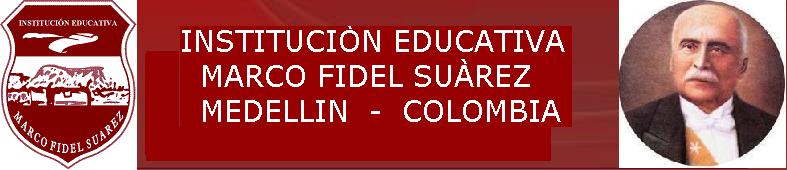 SECRETARIA DE EDUCACIONÁREA: TECNOLOGÍA e INFORMÁTICAASIGNATURA: EMPRENDIMIENTO GRADO: OCTAVOOBJETIVOS DE GRRADO: Reconocer las el cambio de las características del mercado laboral a nivel mundialIdentificar las necesidades laborales del país y del mundo.Explicar por qué la innovación está directamente relacionada con el emprendimientoSECRETARIA DE EDUCACIONÁREA: TECNOLOGÍA e INFORMÁTICAASIGNATURA: EMPRENDIMIENTO GRADO: OCTAVOOBJETIVOS DE GRADO: Reconocer las el cambio de las características del mercado laboral a nivel mundialIdentificar las necesidades laborales del país y del mundo.Explicar por qué la innovación está directamente relacionada con el emprendimientoSECRETARIA DE EDUCACIONÁREA: TECNOLOGÍA e INFORMÁTICAASIGNATURA: EMPRENDIMIENTO GRADO: OCTAVOOBJETIVOS DE GRADO: Reconocer las el cambio de las características del mercado laboral a nivel mundialIdentificar las necesidades laborales del país y del mundo.Explicar por qué la innovación está directamente relacionada con el emprendimientoPERIODO: 1INTENSIDAD HORARIA: 10 horasNo DESEMANAS: 10PREGUNTA PROBLEMATIZADORA¿Qué características fundamentales se deben desarrollar en el líder emprendedor?PREGUNTA PROBLEMATIZADORA¿Qué características fundamentales se deben desarrollar en el líder emprendedor?PREGUNTA PROBLEMATIZADORA¿Qué características fundamentales se deben desarrollar en el líder emprendedor?PREGUNTA PROBLEMATIZADORA¿Qué características fundamentales se deben desarrollar en el líder emprendedor?PREGUNTA PROBLEMATIZADORA¿Qué características fundamentales se deben desarrollar en el líder emprendedor?PREGUNTA PROBLEMATIZADORA¿Qué características fundamentales se deben desarrollar en el líder emprendedor?PREGUNTA PROBLEMATIZADORA¿Qué características fundamentales se deben desarrollar en el líder emprendedor?PREGUNTA PROBLEMATIZADORA¿Qué características fundamentales se deben desarrollar en el líder emprendedor?COMPETENCIASAnaliza las actitudes que deben caracterizar un emprendedorReconoce el emprendimiento como un motor que puede mover muchos aspectos en su proyecto de vidaCOMPETENCIASAnaliza las actitudes que deben caracterizar un emprendedorReconoce el emprendimiento como un motor que puede mover muchos aspectos en su proyecto de vidaCOMPETENCIASAnaliza las actitudes que deben caracterizar un emprendedorReconoce el emprendimiento como un motor que puede mover muchos aspectos en su proyecto de vidaCOMPETENCIASAnaliza las actitudes que deben caracterizar un emprendedorReconoce el emprendimiento como un motor que puede mover muchos aspectos en su proyecto de vidaCOMPETENCIASAnaliza las actitudes que deben caracterizar un emprendedorReconoce el emprendimiento como un motor que puede mover muchos aspectos en su proyecto de vidaCOMPETENCIASAnaliza las actitudes que deben caracterizar un emprendedorReconoce el emprendimiento como un motor que puede mover muchos aspectos en su proyecto de vidaCOMPETENCIASAnaliza las actitudes que deben caracterizar un emprendedorReconoce el emprendimiento como un motor que puede mover muchos aspectos en su proyecto de vidaCOMPETENCIASAnaliza las actitudes que deben caracterizar un emprendedorReconoce el emprendimiento como un motor que puede mover muchos aspectos en su proyecto de vidaESTÁNDARESComparo las características de un buen emprendedor.Importancia del emprendimiento como motor en su proyecto de vida.ESTÁNDARESComparo las características de un buen emprendedor.Importancia del emprendimiento como motor en su proyecto de vida.ESTÁNDARESComparo las características de un buen emprendedor.Importancia del emprendimiento como motor en su proyecto de vida.ESTÁNDARESComparo las características de un buen emprendedor.Importancia del emprendimiento como motor en su proyecto de vida.ESTÁNDARESComparo las características de un buen emprendedor.Importancia del emprendimiento como motor en su proyecto de vida.ESTÁNDARESComparo las características de un buen emprendedor.Importancia del emprendimiento como motor en su proyecto de vida.ESTÁNDARESComparo las características de un buen emprendedor.Importancia del emprendimiento como motor en su proyecto de vida.ESTÁNDARESComparo las características de un buen emprendedor.Importancia del emprendimiento como motor en su proyecto de vida.INDICADORESObtención de datos de los temas de emprendimiento en diversas fuentes.Reconocimiento de las principales características de un emprendedor.Definición de vocabulario sobre cultura del emprendimiento.Realización de las actividades dentro y fuera de clase y entregar oportuna de ellas.INDICADORESObtención de datos de los temas de emprendimiento en diversas fuentes.Reconocimiento de las principales características de un emprendedor.Definición de vocabulario sobre cultura del emprendimiento.Realización de las actividades dentro y fuera de clase y entregar oportuna de ellas.INDICADORESObtención de datos de los temas de emprendimiento en diversas fuentes.Reconocimiento de las principales características de un emprendedor.Definición de vocabulario sobre cultura del emprendimiento.Realización de las actividades dentro y fuera de clase y entregar oportuna de ellas.INDICADORESObtención de datos de los temas de emprendimiento en diversas fuentes.Reconocimiento de las principales características de un emprendedor.Definición de vocabulario sobre cultura del emprendimiento.Realización de las actividades dentro y fuera de clase y entregar oportuna de ellas.INDICADORESObtención de datos de los temas de emprendimiento en diversas fuentes.Reconocimiento de las principales características de un emprendedor.Definición de vocabulario sobre cultura del emprendimiento.Realización de las actividades dentro y fuera de clase y entregar oportuna de ellas.INDICADORESObtención de datos de los temas de emprendimiento en diversas fuentes.Reconocimiento de las principales características de un emprendedor.Definición de vocabulario sobre cultura del emprendimiento.Realización de las actividades dentro y fuera de clase y entregar oportuna de ellas.INDICADORESObtención de datos de los temas de emprendimiento en diversas fuentes.Reconocimiento de las principales características de un emprendedor.Definición de vocabulario sobre cultura del emprendimiento.Realización de las actividades dentro y fuera de clase y entregar oportuna de ellas.INDICADORESObtención de datos de los temas de emprendimiento en diversas fuentes.Reconocimiento de las principales características de un emprendedor.Definición de vocabulario sobre cultura del emprendimiento.Realización de las actividades dentro y fuera de clase y entregar oportuna de ellas.CONTENIDOSLey 1014 de 2006Actitudes y características de un buen emprendedor.Historia de grandes emprendedores y empresas colombianas.CONTENIDOSLey 1014 de 2006Actitudes y características de un buen emprendedor.Historia de grandes emprendedores y empresas colombianas.CONTENIDOSLey 1014 de 2006Actitudes y características de un buen emprendedor.Historia de grandes emprendedores y empresas colombianas.CONTENIDOSLey 1014 de 2006Actitudes y características de un buen emprendedor.Historia de grandes emprendedores y empresas colombianas.CONTENIDOSLey 1014 de 2006Actitudes y características de un buen emprendedor.Historia de grandes emprendedores y empresas colombianas.CONTENIDOSLey 1014 de 2006Actitudes y características de un buen emprendedor.Historia de grandes emprendedores y empresas colombianas.CONTENIDOSLey 1014 de 2006Actitudes y características de un buen emprendedor.Historia de grandes emprendedores y empresas colombianas.CONTENIDOSLey 1014 de 2006Actitudes y características de un buen emprendedor.Historia de grandes emprendedores y empresas colombianas.CONTENIDOSLey 1014 de 2006Actitudes y características de un buen emprendedor.Historia de grandes emprendedores y empresas colombianas.CONCEPTUALCONCEPTUALPROCEDIMENTALPROCEDIMENTALPROCEDIMENTALACTITUDINALACTITUDINALACTITUDINALACTITUDINALProyecto de educación financiera: Generación de empleo a través de la creación de empresas.
¿Qué es el emprendimiento?
Motivaciones de un emprendedor.
El emprendimiento como proyecto de vida en la actualidad.Proyecto de educación financiera: Generación de empleo a través de la creación de empresas.
¿Qué es el emprendimiento?
Motivaciones de un emprendedor.
El emprendimiento como proyecto de vida en la actualidad.Busco datos en diversas fuentes de información. Busco datos en diversas fuentes de información. Busco datos en diversas fuentes de información. Participo en debates entre compañeros que asuman distintas posturas frente a realidadesParticipo en debates entre compañeros que asuman distintas posturas frente a realidadesParticipo en debates entre compañeros que asuman distintas posturas frente a realidadesParticipo en debates entre compañeros que asuman distintas posturas frente a realidadesMETODOLOGÍAMETODOLOGÍARECURSOSRECURSOSRECURSOSACTIVIDADESACTIVIDADESACTIVIDADESACTIVIDADESObservación, comprensión, explicación, análisis de temas relacionados con la creatividad y la innovación en el progreso de las empresas y del país, elaboración de talleres, videos y consultas.También se utilizarán preguntas sobre situaciones problémícas cotidianas   en conversatorios y diálogos de saberes, con el fin de posibilitar  la capacidad de organizar, interpretar, clasificar y analizar  la información, reforzando los  nuevos conceptos trabajados en clase.Observación, comprensión, explicación, análisis de temas relacionados con la creatividad y la innovación en el progreso de las empresas y del país, elaboración de talleres, videos y consultas.También se utilizarán preguntas sobre situaciones problémícas cotidianas   en conversatorios y diálogos de saberes, con el fin de posibilitar  la capacidad de organizar, interpretar, clasificar y analizar  la información, reforzando los  nuevos conceptos trabajados en clase.Hardware, SoftwareDocumentos, Talleres, Sustentaciones y Manejo de las Tics.Fotocopias, cuadernos, videos, láminas, colores carteleras, grabadora, video-BEAM,  marcadores, cartulinas,  fichas,   textos físicos y virtuales, revistas.Hardware, SoftwareDocumentos, Talleres, Sustentaciones y Manejo de las Tics.Fotocopias, cuadernos, videos, láminas, colores carteleras, grabadora, video-BEAM,  marcadores, cartulinas,  fichas,   textos físicos y virtuales, revistas.Hardware, SoftwareDocumentos, Talleres, Sustentaciones y Manejo de las Tics.Fotocopias, cuadernos, videos, láminas, colores carteleras, grabadora, video-BEAM,  marcadores, cartulinas,  fichas,   textos físicos y virtuales, revistas.Creación de presentaciones, documentos, hojas de cálculo.Exposiciones individuales y grupales, socializaciones, narraciones, actividades lúdicas, elaboración de talleres, actividades escritas,  realización de fichas, trabajos individuales y en equipo, consultas, evaluaciones orales y escritas,  interpretación de textos, observación de videos, cuadros, láminas y dibujos
cuentos, lecturas, narración o consulta de historias de empresas, Creación de presentaciones, documentos, hojas de cálculo.Exposiciones individuales y grupales, socializaciones, narraciones, actividades lúdicas, elaboración de talleres, actividades escritas,  realización de fichas, trabajos individuales y en equipo, consultas, evaluaciones orales y escritas,  interpretación de textos, observación de videos, cuadros, láminas y dibujos
cuentos, lecturas, narración o consulta de historias de empresas, Creación de presentaciones, documentos, hojas de cálculo.Exposiciones individuales y grupales, socializaciones, narraciones, actividades lúdicas, elaboración de talleres, actividades escritas,  realización de fichas, trabajos individuales y en equipo, consultas, evaluaciones orales y escritas,  interpretación de textos, observación de videos, cuadros, láminas y dibujos
cuentos, lecturas, narración o consulta de historias de empresas, Creación de presentaciones, documentos, hojas de cálculo.Exposiciones individuales y grupales, socializaciones, narraciones, actividades lúdicas, elaboración de talleres, actividades escritas,  realización de fichas, trabajos individuales y en equipo, consultas, evaluaciones orales y escritas,  interpretación de textos, observación de videos, cuadros, láminas y dibujos
cuentos, lecturas, narración o consulta de historias de empresas, EVALUACIÓNEVALUACIÓNEVALUACIÓNEVALUACIÓNEVALUACIÓNEVALUACIÓNEVALUACIÓNEVALUACIÓNEVALUACIÓNCRITERIOPROCESOPROCESOPROCESOPROCEDIMIENTOPROCEDIMIENTOPROCEDIMIENTOFRECUENCIAFRECUENCIAEvaluación continua y permanente durante todo el proceso.
Valoración del desempeño teniendo en cuenta  los estándares, los indicadores de desempeño y las evidencias del trabajo realizado por los estudiantes.
Valoración de la organización  del cuaderno y registro de actividadesTrabajos individuales y grupales.Exposiciones.Juegos dirigidos.Trabajos realizados en el cuaderno o en fichasSeguimiento al trabajo realizado en el período.Autoevaluación, coevaluaciónTrabajos individuales y grupales.Exposiciones.Juegos dirigidos.Trabajos realizados en el cuaderno o en fichasSeguimiento al trabajo realizado en el período.Autoevaluación, coevaluaciónTrabajos individuales y grupales.Exposiciones.Juegos dirigidos.Trabajos realizados en el cuaderno o en fichasSeguimiento al trabajo realizado en el período.Autoevaluación, coevaluaciónSocialización a través de varias técnicas los conceptos trabajados. Trabajo en equipos, cumpliendo unas directrices.Realización de juegos y actividades lúdicas (crucigramas, sopas de letras, apareamientos  etc.)Revisión de cuadernos, fichas, talleres  y demás actividades realizadas dentro y fuera del aulaSocialización a través de varias técnicas los conceptos trabajados. Trabajo en equipos, cumpliendo unas directrices.Realización de juegos y actividades lúdicas (crucigramas, sopas de letras, apareamientos  etc.)Revisión de cuadernos, fichas, talleres  y demás actividades realizadas dentro y fuera del aulaSocialización a través de varias técnicas los conceptos trabajados. Trabajo en equipos, cumpliendo unas directrices.Realización de juegos y actividades lúdicas (crucigramas, sopas de letras, apareamientos  etc.)Revisión de cuadernos, fichas, talleres  y demás actividades realizadas dentro y fuera del aulaSemanalmente o a criterio del docenteSemanalmente o a criterio del docentePLAN DE APOYOPLAN DE APOYOPLAN DE APOYOPLAN DE APOYOPLAN DE APOYOPLAN DE APOYOPLAN DE APOYOPLAN DE APOYOPLAN DE APOYOPLAN DE RECUPERACIÓNPLAN DE RECUPERACIÓNPLAN DE RECUPERACIÓNPLAN DE NIVELACIÓNPLAN DE NIVELACIÓNPLAN DE NIVELACIÓNPLAN DE PROFUNDIZACIÓNPLAN DE PROFUNDIZACIÓNPLAN DE PROFUNDIZACIÓNPresentación  de  consultas, talleres  que no haya realizado  durante el período.Refuerzo de conceptos básicos del período por medio de actividades asignadas.Trabajo individual en la sala de informática.Taller grupal, sobre la temática.Exposición de temas del períodoPresentación  de  consultas, talleres  que no haya realizado  durante el período.Refuerzo de conceptos básicos del período por medio de actividades asignadas.Trabajo individual en la sala de informática.Taller grupal, sobre la temática.Exposición de temas del períodoPresentación  de  consultas, talleres  que no haya realizado  durante el período.Refuerzo de conceptos básicos del período por medio de actividades asignadas.Trabajo individual en la sala de informática.Taller grupal, sobre la temática.Exposición de temas del períodoTalleres.Registro de actividades de clasesEvaluaciones de los temas trabajados en el período.Observación de videos, sustentacionesConversatorio sobre conceptos previos y asesoría individual. Apoyo con los monitores de área.Trabajos  extra claseTalleres.Registro de actividades de clasesEvaluaciones de los temas trabajados en el período.Observación de videos, sustentacionesConversatorio sobre conceptos previos y asesoría individual. Apoyo con los monitores de área.Trabajos  extra claseTalleres.Registro de actividades de clasesEvaluaciones de los temas trabajados en el período.Observación de videos, sustentacionesConversatorio sobre conceptos previos y asesoría individual. Apoyo con los monitores de área.Trabajos  extra claseConsulta de temas afines o conceptos relacionados.Consultas de temas más avanzados.Talleres extra claseConsulta de temas afines o conceptos relacionados.Consultas de temas más avanzados.Talleres extra claseConsulta de temas afines o conceptos relacionados.Consultas de temas más avanzados.Talleres extra claseADECUACIONES CUIRRICULARES: ADECUACIONES CUIRRICULARES: ADECUACIONES CUIRRICULARES: ADECUACIONES CUIRRICULARES: ADECUACIONES CUIRRICULARES: ADECUACIONES CUIRRICULARES: ADECUACIONES CUIRRICULARES: ADECUACIONES CUIRRICULARES: ADECUACIONES CUIRRICULARES: OBSERVACIONES:OBSERVACIONES:OBSERVACIONES:OBSERVACIONES:OBSERVACIONES:OBSERVACIONES:OBSERVACIONES:OBSERVACIONES:OBSERVACIONES:SECRETARIA DE EDUCACACIONÁREA: TECNOLOGÍA e INFORMÁTICAASIGNATURA: EMPRENDIMIENTO GRADO: OCTAVOOBJETIVOS DE GRADO: Reconocer las el cambio de las características del mercado laboral a nivel mundialIdentificar las necesidades laborales del país y del mundo.Explicar por qué la innovación está directamente relacionada con el emprendimientoSECRETARIA DE EDUCACACIONÁREA: TECNOLOGÍA e INFORMÁTICAASIGNATURA: EMPRENDIMIENTO GRADO: OCTAVOOBJETIVOS DE GRADO: Reconocer las el cambio de las características del mercado laboral a nivel mundialIdentificar las necesidades laborales del país y del mundo.Explicar por qué la innovación está directamente relacionada con el emprendimientoSECRETARIA DE EDUCACACIONÁREA: TECNOLOGÍA e INFORMÁTICAASIGNATURA: EMPRENDIMIENTO GRADO: OCTAVOOBJETIVOS DE GRADO: Reconocer las el cambio de las características del mercado laboral a nivel mundialIdentificar las necesidades laborales del país y del mundo.Explicar por qué la innovación está directamente relacionada con el emprendimientoSECRETARIA DE EDUCACACIONÁREA: TECNOLOGÍA e INFORMÁTICAASIGNATURA: EMPRENDIMIENTO GRADO: OCTAVOOBJETIVOS DE GRADO: Reconocer las el cambio de las características del mercado laboral a nivel mundialIdentificar las necesidades laborales del país y del mundo.Explicar por qué la innovación está directamente relacionada con el emprendimientoSECRETARIA DE EDUCACACIONÁREA: TECNOLOGÍA e INFORMÁTICAASIGNATURA: EMPRENDIMIENTO GRADO: OCTAVOOBJETIVOS DE GRADO: Reconocer las el cambio de las características del mercado laboral a nivel mundialIdentificar las necesidades laborales del país y del mundo.Explicar por qué la innovación está directamente relacionada con el emprendimientoSECRETARIA DE EDUCACACIONÁREA: TECNOLOGÍA e INFORMÁTICAASIGNATURA: EMPRENDIMIENTO GRADO: OCTAVOOBJETIVOS DE GRADO: Reconocer las el cambio de las características del mercado laboral a nivel mundialIdentificar las necesidades laborales del país y del mundo.Explicar por qué la innovación está directamente relacionada con el emprendimientoSECRETARIA DE EDUCACACIONÁREA: TECNOLOGÍA e INFORMÁTICAASIGNATURA: EMPRENDIMIENTO GRADO: OCTAVOOBJETIVOS DE GRADO: Reconocer las el cambio de las características del mercado laboral a nivel mundialIdentificar las necesidades laborales del país y del mundo.Explicar por qué la innovación está directamente relacionada con el emprendimientoSECRETARIA DE EDUCACACIONÁREA: TECNOLOGÍA e INFORMÁTICAASIGNATURA: EMPRENDIMIENTO GRADO: OCTAVOOBJETIVOS DE GRADO: Reconocer las el cambio de las características del mercado laboral a nivel mundialIdentificar las necesidades laborales del país y del mundo.Explicar por qué la innovación está directamente relacionada con el emprendimientoSECRETARIA DE EDUCACACIONÁREA: TECNOLOGÍA e INFORMÁTICAASIGNATURA: EMPRENDIMIENTO GRADO: OCTAVOOBJETIVOS DE GRADO: Reconocer las el cambio de las características del mercado laboral a nivel mundialIdentificar las necesidades laborales del país y del mundo.Explicar por qué la innovación está directamente relacionada con el emprendimientoSECRETARIA DE EDUCACACIONÁREA: TECNOLOGÍA e INFORMÁTICAASIGNATURA: EMPRENDIMIENTO GRADO: OCTAVOOBJETIVOS DE GRADO: Reconocer las el cambio de las características del mercado laboral a nivel mundialIdentificar las necesidades laborales del país y del mundo.Explicar por qué la innovación está directamente relacionada con el emprendimientoPERÍODO2PREGUNTA PROBLEMATIZADORA¿Por qué es importante el trabajo en equipo en una empresa? PREGUNTA PROBLEMATIZADORA¿Por qué es importante el trabajo en equipo en una empresa? PREGUNTA PROBLEMATIZADORA¿Por qué es importante el trabajo en equipo en una empresa? PREGUNTA PROBLEMATIZADORA¿Por qué es importante el trabajo en equipo en una empresa? PREGUNTA PROBLEMATIZADORA¿Por qué es importante el trabajo en equipo en una empresa? PREGUNTA PROBLEMATIZADORA¿Por qué es importante el trabajo en equipo en una empresa? PREGUNTA PROBLEMATIZADORA¿Por qué es importante el trabajo en equipo en una empresa? PREGUNTA PROBLEMATIZADORA¿Por qué es importante el trabajo en equipo en una empresa? TIEMPO1 HORACOMPETENCIASAnaliza la importancia de crear empresa y conocer aspectos fundamentales en la creación de esta.Define la misión, la visión y Las relaciona con su entorno familiar y estudiantil.COMPETENCIASAnaliza la importancia de crear empresa y conocer aspectos fundamentales en la creación de esta.Define la misión, la visión y Las relaciona con su entorno familiar y estudiantil.COMPETENCIASAnaliza la importancia de crear empresa y conocer aspectos fundamentales en la creación de esta.Define la misión, la visión y Las relaciona con su entorno familiar y estudiantil.COMPETENCIASAnaliza la importancia de crear empresa y conocer aspectos fundamentales en la creación de esta.Define la misión, la visión y Las relaciona con su entorno familiar y estudiantil.COMPETENCIASAnaliza la importancia de crear empresa y conocer aspectos fundamentales en la creación de esta.Define la misión, la visión y Las relaciona con su entorno familiar y estudiantil.COMPETENCIASAnaliza la importancia de crear empresa y conocer aspectos fundamentales en la creación de esta.Define la misión, la visión y Las relaciona con su entorno familiar y estudiantil.COMPETENCIASAnaliza la importancia de crear empresa y conocer aspectos fundamentales en la creación de esta.Define la misión, la visión y Las relaciona con su entorno familiar y estudiantil.COMPETENCIASAnaliza la importancia de crear empresa y conocer aspectos fundamentales en la creación de esta.Define la misión, la visión y Las relaciona con su entorno familiar y estudiantil.SEMANAS10ESTÁNDARESReconocimiento de la importancia de trabajar en equipo.Define la misión, visión y las relaciona con su entorno familiar.Asumo tareas que permitan el buen desarrollo del trabajo en equipo.ESTÁNDARESReconocimiento de la importancia de trabajar en equipo.Define la misión, visión y las relaciona con su entorno familiar.Asumo tareas que permitan el buen desarrollo del trabajo en equipo.ESTÁNDARESReconocimiento de la importancia de trabajar en equipo.Define la misión, visión y las relaciona con su entorno familiar.Asumo tareas que permitan el buen desarrollo del trabajo en equipo.ESTÁNDARESReconocimiento de la importancia de trabajar en equipo.Define la misión, visión y las relaciona con su entorno familiar.Asumo tareas que permitan el buen desarrollo del trabajo en equipo.ESTÁNDARESReconocimiento de la importancia de trabajar en equipo.Define la misión, visión y las relaciona con su entorno familiar.Asumo tareas que permitan el buen desarrollo del trabajo en equipo.ESTÁNDARESReconocimiento de la importancia de trabajar en equipo.Define la misión, visión y las relaciona con su entorno familiar.Asumo tareas que permitan el buen desarrollo del trabajo en equipo.ESTÁNDARESReconocimiento de la importancia de trabajar en equipo.Define la misión, visión y las relaciona con su entorno familiar.Asumo tareas que permitan el buen desarrollo del trabajo en equipo.ESTÁNDARESReconocimiento de la importancia de trabajar en equipo.Define la misión, visión y las relaciona con su entorno familiar.Asumo tareas que permitan el buen desarrollo del trabajo en equipo.INDICADORESIdentificación de la importancia de trabajo en equipo para la gestión empresarialDefinición de la misión y visiónReconocimiento de los valores empresarialesRealización responsable de las actividades de clase dentro y fuera de ella y presentación oportuna de ellas.INDICADORESIdentificación de la importancia de trabajo en equipo para la gestión empresarialDefinición de la misión y visiónReconocimiento de los valores empresarialesRealización responsable de las actividades de clase dentro y fuera de ella y presentación oportuna de ellas.INDICADORESIdentificación de la importancia de trabajo en equipo para la gestión empresarialDefinición de la misión y visiónReconocimiento de los valores empresarialesRealización responsable de las actividades de clase dentro y fuera de ella y presentación oportuna de ellas.INDICADORESIdentificación de la importancia de trabajo en equipo para la gestión empresarialDefinición de la misión y visiónReconocimiento de los valores empresarialesRealización responsable de las actividades de clase dentro y fuera de ella y presentación oportuna de ellas.INDICADORESIdentificación de la importancia de trabajo en equipo para la gestión empresarialDefinición de la misión y visiónReconocimiento de los valores empresarialesRealización responsable de las actividades de clase dentro y fuera de ella y presentación oportuna de ellas.INDICADORESIdentificación de la importancia de trabajo en equipo para la gestión empresarialDefinición de la misión y visiónReconocimiento de los valores empresarialesRealización responsable de las actividades de clase dentro y fuera de ella y presentación oportuna de ellas.INDICADORESIdentificación de la importancia de trabajo en equipo para la gestión empresarialDefinición de la misión y visiónReconocimiento de los valores empresarialesRealización responsable de las actividades de clase dentro y fuera de ella y presentación oportuna de ellas.INDICADORESIdentificación de la importancia de trabajo en equipo para la gestión empresarialDefinición de la misión y visiónReconocimiento de los valores empresarialesRealización responsable de las actividades de clase dentro y fuera de ella y presentación oportuna de ellas.CONTENIDOSLa empresa-clases de empresasLa Misión, la visión de empresasValores empresariales.CONTENIDOSLa empresa-clases de empresasLa Misión, la visión de empresasValores empresariales.CONTENIDOSLa empresa-clases de empresasLa Misión, la visión de empresasValores empresariales.CONTENIDOSLa empresa-clases de empresasLa Misión, la visión de empresasValores empresariales.CONTENIDOSLa empresa-clases de empresasLa Misión, la visión de empresasValores empresariales.CONTENIDOSLa empresa-clases de empresasLa Misión, la visión de empresasValores empresariales.CONTENIDOSLa empresa-clases de empresasLa Misión, la visión de empresasValores empresariales.CONTENIDOSLa empresa-clases de empresasLa Misión, la visión de empresasValores empresariales.CONTENIDOSLa empresa-clases de empresasLa Misión, la visión de empresasValores empresariales.CONCEPTUALCONCEPTUALCONCEPTUALCONCEPTUALPROCEDIMENTALPROCEDIMENTALPROCEDIMENTALACTITUDINALACTITUDINALEmpresas y clases de empresas.Importancia de la misión y la visión en una empresa.Valores empresariales.Empresas y clases de empresas.Importancia de la misión y la visión en una empresa.Valores empresariales.Empresas y clases de empresas.Importancia de la misión y la visión en una empresa.Valores empresariales.Empresas y clases de empresas.Importancia de la misión y la visión en una empresa.Valores empresariales.Proyecto de educación financiera: La importancia de las TIC en el surgimiento de las nuevas modalidades de empresas.Proyecto de educación financiera: La importancia de las TIC en el surgimiento de las nuevas modalidades de empresas.Proyecto de educación financiera: La importancia de las TIC en el surgimiento de las nuevas modalidades de empresas.Identificación de la importancia de la empresa y los valores empresariales.Identificación de la importancia de la empresa y los valores empresariales.METODOLOGÍAMETODOLOGÍAMETODOLOGÍAMETODOLOGÍARECURSOSRECURSOSRECURSOSACTIVIDADESACTIVIDADESObservación, comprensión, explicación, análisis de temas relacionados con la creatividad y la innovación en el progreso de las empresas y del país, elaboración de talleres, videos y consultas.También se utilizarán preguntas sobre situaciones problémícas cotidianas   en conversatorios y diálogos de saberes, con el fin de posibilitar  la capacidad de organizar, interpretar, clasificar y analizar  la información, reforzando los  nuevos conceptos trabajados en clase.Observación, comprensión, explicación, análisis de temas relacionados con la creatividad y la innovación en el progreso de las empresas y del país, elaboración de talleres, videos y consultas.También se utilizarán preguntas sobre situaciones problémícas cotidianas   en conversatorios y diálogos de saberes, con el fin de posibilitar  la capacidad de organizar, interpretar, clasificar y analizar  la información, reforzando los  nuevos conceptos trabajados en clase.Observación, comprensión, explicación, análisis de temas relacionados con la creatividad y la innovación en el progreso de las empresas y del país, elaboración de talleres, videos y consultas.También se utilizarán preguntas sobre situaciones problémícas cotidianas   en conversatorios y diálogos de saberes, con el fin de posibilitar  la capacidad de organizar, interpretar, clasificar y analizar  la información, reforzando los  nuevos conceptos trabajados en clase.Observación, comprensión, explicación, análisis de temas relacionados con la creatividad y la innovación en el progreso de las empresas y del país, elaboración de talleres, videos y consultas.También se utilizarán preguntas sobre situaciones problémícas cotidianas   en conversatorios y diálogos de saberes, con el fin de posibilitar  la capacidad de organizar, interpretar, clasificar y analizar  la información, reforzando los  nuevos conceptos trabajados en clase.Hardware, SoftwareDocumentos, Talleres, Sustentaciones y Manejo de las Tics.Fotocopias, cuadernos, videos, láminas, colores carteleras, grabadora, video-BEAM,  marcadores, cartulinas,  fichas,   textos físicos y virtuales, revistas.Hardware, SoftwareDocumentos, Talleres, Sustentaciones y Manejo de las Tics.Fotocopias, cuadernos, videos, láminas, colores carteleras, grabadora, video-BEAM,  marcadores, cartulinas,  fichas,   textos físicos y virtuales, revistas.Hardware, SoftwareDocumentos, Talleres, Sustentaciones y Manejo de las Tics.Fotocopias, cuadernos, videos, láminas, colores carteleras, grabadora, video-BEAM,  marcadores, cartulinas,  fichas,   textos físicos y virtuales, revistas.Creación de presentaciones, documentos, hojas de cálculo.Exposiciones individuales y grupales, socializaciones, narraciones, actividades lúdicas, elaboración de talleres, actividades escritas,  realización de fichas, trabajos individuales y en equipo, dramatizaciones, consultas, evaluaciones orales y escritas,  interpretación de textos, observación de videos, cuadros, láminas y dibujos
cuentos, lecturas, narración o consulta de historias de empresas, adivinanzas…Creación de presentaciones, documentos, hojas de cálculo.Exposiciones individuales y grupales, socializaciones, narraciones, actividades lúdicas, elaboración de talleres, actividades escritas,  realización de fichas, trabajos individuales y en equipo, dramatizaciones, consultas, evaluaciones orales y escritas,  interpretación de textos, observación de videos, cuadros, láminas y dibujos
cuentos, lecturas, narración o consulta de historias de empresas, adivinanzas…EVALUACIÓNEVALUACIÓNEVALUACIÓNEVALUACIÓNEVALUACIÓNEVALUACIÓNEVALUACIÓNEVALUACIÓNEVALUACIÓNCRITERIOCRITERIOPROCESOPROCESOPROCESOPROCEDIMIENTOPROCEDIMIENTOPROCEDIMIENTOFRECUENCIAEvaluación continua y permanente durante todo el proceso.
Valoración del desempeño teniendo en cuenta  los estándares, los indicadores de desempeño y las evidencias del trabajo realizado por los estudiantes.
Valoración de la organización  del cuaderno y registro de actividadesEvaluación continua y permanente durante todo el proceso.
Valoración del desempeño teniendo en cuenta  los estándares, los indicadores de desempeño y las evidencias del trabajo realizado por los estudiantes.
Valoración de la organización  del cuaderno y registro de actividadesTrabajos individuales y grupales.Exposiciones.Juegos dirigidos.Trabajos realizados en el cuaderno o en fichasSeguimiento al trabajo realizado en el período.Autoevaluación, coevaluaciónTrabajos individuales y grupales.Exposiciones.Juegos dirigidos.Trabajos realizados en el cuaderno o en fichasSeguimiento al trabajo realizado en el período.Autoevaluación, coevaluaciónTrabajos individuales y grupales.Exposiciones.Juegos dirigidos.Trabajos realizados en el cuaderno o en fichasSeguimiento al trabajo realizado en el período.Autoevaluación, coevaluaciónSocialización a través de varias técnicas los conceptos trabajados. Trabajo en equipos, cumpliendo unas directrices.Realización de juegos y actividades lúdicas (crucigramas, sopas de letras, apareamientos  etc.)Revisión de cuadernos, fichas, talleres  y demás actividades realizadas dentro y fuera del aulaSocialización a través de varias técnicas los conceptos trabajados. Trabajo en equipos, cumpliendo unas directrices.Realización de juegos y actividades lúdicas (crucigramas, sopas de letras, apareamientos  etc.)Revisión de cuadernos, fichas, talleres  y demás actividades realizadas dentro y fuera del aulaSocialización a través de varias técnicas los conceptos trabajados. Trabajo en equipos, cumpliendo unas directrices.Realización de juegos y actividades lúdicas (crucigramas, sopas de letras, apareamientos  etc.)Revisión de cuadernos, fichas, talleres  y demás actividades realizadas dentro y fuera del aulaSemanalmente o a criterio del docentePLAN DE APOYOPLAN DE APOYOPLAN DE APOYOPLAN DE APOYOPLAN DE APOYOPLAN DE APOYOPLAN DE APOYOPLAN DE APOYOPLAN DE APOYOPLAN DE RECUPERACIÓNPLAN DE RECUPERACIÓNPLAN DE RECUPERACIÓNPLAN DE NIVELACIÓNPLAN DE NIVELACIÓNPLAN DE NIVELACIÓNPLAN DE PROFUNDIZACIÓNPLAN DE PROFUNDIZACIÓNPLAN DE PROFUNDIZACIÓNPresentación  de  consultas, talleres  que no haya realizado  durante el período.Refuerzo de conceptos básicos del período por medio de actividades asignadas.Trabajo individual en la sala de informática.Taller grupal, sobre la temática.Exposición de temas del períodoPresentación  de  consultas, talleres  que no haya realizado  durante el período.Refuerzo de conceptos básicos del período por medio de actividades asignadas.Trabajo individual en la sala de informática.Taller grupal, sobre la temática.Exposición de temas del períodoPresentación  de  consultas, talleres  que no haya realizado  durante el período.Refuerzo de conceptos básicos del período por medio de actividades asignadas.Trabajo individual en la sala de informática.Taller grupal, sobre la temática.Exposición de temas del períodoTalleres.Registro de actividades de clasesEvaluaciones de los temas trabajados en el período.Observación de videos, sustentacionesConversatorio sobre conceptos previos y asesoría individual. Apoyo con los monitores de área.Trabajos  extra claseTalleres.Registro de actividades de clasesEvaluaciones de los temas trabajados en el período.Observación de videos, sustentacionesConversatorio sobre conceptos previos y asesoría individual. Apoyo con los monitores de área.Trabajos  extra claseTalleres.Registro de actividades de clasesEvaluaciones de los temas trabajados en el período.Observación de videos, sustentacionesConversatorio sobre conceptos previos y asesoría individual. Apoyo con los monitores de área.Trabajos  extra claseConsulta de temas afines o conceptos relacionados.Consultas de temas más avanzados.Talleres extra claseConsulta de temas afines o conceptos relacionados.Consultas de temas más avanzados.Talleres extra claseConsulta de temas afines o conceptos relacionados.Consultas de temas más avanzados.Talleres extra claseADECUACIONES CUIRRICULARES:ADECUACIONES CUIRRICULARES:ADECUACIONES CUIRRICULARES:ADECUACIONES CUIRRICULARES:ADECUACIONES CUIRRICULARES:ADECUACIONES CUIRRICULARES:ADECUACIONES CUIRRICULARES:ADECUACIONES CUIRRICULARES:ADECUACIONES CUIRRICULARES:OBSERVACIONES:OBSERVACIONES:OBSERVACIONES:OBSERVACIONES:OBSERVACIONES:OBSERVACIONES:OBSERVACIONES:OBSERVACIONES:OBSERVACIONES:PERIODO: 3INTENSIDAD HORARIA: 10 horasNo DESEMANAS: 10PERIODO: 3INTENSIDAD HORARIA: 10 horasNo DESEMANAS: 10PERIODO: 3INTENSIDAD HORARIA: 10 horasNo DESEMANAS: 10PERIODO: 3INTENSIDAD HORARIA: 10 horasNo DESEMANAS: 10PERIODO: 3INTENSIDAD HORARIA: 10 horasNo DESEMANAS: 10PERIODO: 3INTENSIDAD HORARIA: 10 horasNo DESEMANAS: 10PERIODO: 3INTENSIDAD HORARIA: 10 horasNo DESEMANAS: 10PERIODO: 3INTENSIDAD HORARIA: 10 horasNo DESEMANAS: 10PERIODO: 3INTENSIDAD HORARIA: 10 horasNo DESEMANAS: 10PERIODO: 3INTENSIDAD HORARIA: 10 horasNo DESEMANAS: 10PREGUNTA PROBLEMATIZADORA¿Identifica ideas innovadoras en proyectos de negocio?PREGUNTA PROBLEMATIZADORA¿Identifica ideas innovadoras en proyectos de negocio?PREGUNTA PROBLEMATIZADORA¿Identifica ideas innovadoras en proyectos de negocio?PREGUNTA PROBLEMATIZADORA¿Identifica ideas innovadoras en proyectos de negocio?PREGUNTA PROBLEMATIZADORA¿Identifica ideas innovadoras en proyectos de negocio?PREGUNTA PROBLEMATIZADORA¿Identifica ideas innovadoras en proyectos de negocio?PREGUNTA PROBLEMATIZADORA¿Identifica ideas innovadoras en proyectos de negocio?PREGUNTA PROBLEMATIZADORA¿Identifica ideas innovadoras en proyectos de negocio?PREGUNTA PROBLEMATIZADORA¿Identifica ideas innovadoras en proyectos de negocio?PREGUNTA PROBLEMATIZADORA¿Identifica ideas innovadoras en proyectos de negocio?COMPETENCIAS Analizan textos donde plantean como convertir las ideas en proyectos de negociosLeer y comprender textos sobre emprendimiento.Realización responsable de las actividades dentro y fuera de clase y presentarlas oportunamente.COMPETENCIAS Analizan textos donde plantean como convertir las ideas en proyectos de negociosLeer y comprender textos sobre emprendimiento.Realización responsable de las actividades dentro y fuera de clase y presentarlas oportunamente.COMPETENCIAS Analizan textos donde plantean como convertir las ideas en proyectos de negociosLeer y comprender textos sobre emprendimiento.Realización responsable de las actividades dentro y fuera de clase y presentarlas oportunamente.COMPETENCIAS Analizan textos donde plantean como convertir las ideas en proyectos de negociosLeer y comprender textos sobre emprendimiento.Realización responsable de las actividades dentro y fuera de clase y presentarlas oportunamente.COMPETENCIAS Analizan textos donde plantean como convertir las ideas en proyectos de negociosLeer y comprender textos sobre emprendimiento.Realización responsable de las actividades dentro y fuera de clase y presentarlas oportunamente.COMPETENCIAS Analizan textos donde plantean como convertir las ideas en proyectos de negociosLeer y comprender textos sobre emprendimiento.Realización responsable de las actividades dentro y fuera de clase y presentarlas oportunamente.COMPETENCIAS Analizan textos donde plantean como convertir las ideas en proyectos de negociosLeer y comprender textos sobre emprendimiento.Realización responsable de las actividades dentro y fuera de clase y presentarlas oportunamente.COMPETENCIAS Analizan textos donde plantean como convertir las ideas en proyectos de negociosLeer y comprender textos sobre emprendimiento.Realización responsable de las actividades dentro y fuera de clase y presentarlas oportunamente.COMPETENCIAS Analizan textos donde plantean como convertir las ideas en proyectos de negociosLeer y comprender textos sobre emprendimiento.Realización responsable de las actividades dentro y fuera de clase y presentarlas oportunamente.COMPETENCIAS Analizan textos donde plantean como convertir las ideas en proyectos de negociosLeer y comprender textos sobre emprendimiento.Realización responsable de las actividades dentro y fuera de clase y presentarlas oportunamente.ESTÁNDARESImportancia de las ideas innovadoras en la creación de proyectos de negocio.Análisis de textos sobre emprendimientoESTÁNDARESImportancia de las ideas innovadoras en la creación de proyectos de negocio.Análisis de textos sobre emprendimientoESTÁNDARESImportancia de las ideas innovadoras en la creación de proyectos de negocio.Análisis de textos sobre emprendimientoESTÁNDARESImportancia de las ideas innovadoras en la creación de proyectos de negocio.Análisis de textos sobre emprendimientoESTÁNDARESImportancia de las ideas innovadoras en la creación de proyectos de negocio.Análisis de textos sobre emprendimientoESTÁNDARESImportancia de las ideas innovadoras en la creación de proyectos de negocio.Análisis de textos sobre emprendimientoESTÁNDARESImportancia de las ideas innovadoras en la creación de proyectos de negocio.Análisis de textos sobre emprendimientoESTÁNDARESImportancia de las ideas innovadoras en la creación de proyectos de negocio.Análisis de textos sobre emprendimientoESTÁNDARESImportancia de las ideas innovadoras en la creación de proyectos de negocio.Análisis de textos sobre emprendimientoESTÁNDARESImportancia de las ideas innovadoras en la creación de proyectos de negocio.Análisis de textos sobre emprendimientoINDICADORESAnálisis de textos sobre ideas en proyectos de negocios.Inferencia de situaciones emprendedoras en diferentes contextosINDICADORESAnálisis de textos sobre ideas en proyectos de negocios.Inferencia de situaciones emprendedoras en diferentes contextosINDICADORESAnálisis de textos sobre ideas en proyectos de negocios.Inferencia de situaciones emprendedoras en diferentes contextosINDICADORESAnálisis de textos sobre ideas en proyectos de negocios.Inferencia de situaciones emprendedoras en diferentes contextosINDICADORESAnálisis de textos sobre ideas en proyectos de negocios.Inferencia de situaciones emprendedoras en diferentes contextosINDICADORESAnálisis de textos sobre ideas en proyectos de negocios.Inferencia de situaciones emprendedoras en diferentes contextosINDICADORESAnálisis de textos sobre ideas en proyectos de negocios.Inferencia de situaciones emprendedoras en diferentes contextosINDICADORESAnálisis de textos sobre ideas en proyectos de negocios.Inferencia de situaciones emprendedoras en diferentes contextosINDICADORESAnálisis de textos sobre ideas en proyectos de negocios.Inferencia de situaciones emprendedoras en diferentes contextosCONTENIDOSReferentes textuales sobre emprendimientoPiense y hágase rico de Napoleón HillLos secretos de la vida millonaria de Harv EkerCONTENIDOSReferentes textuales sobre emprendimientoPiense y hágase rico de Napoleón HillLos secretos de la vida millonaria de Harv EkerCONTENIDOSReferentes textuales sobre emprendimientoPiense y hágase rico de Napoleón HillLos secretos de la vida millonaria de Harv EkerCONTENIDOSReferentes textuales sobre emprendimientoPiense y hágase rico de Napoleón HillLos secretos de la vida millonaria de Harv EkerCONTENIDOSReferentes textuales sobre emprendimientoPiense y hágase rico de Napoleón HillLos secretos de la vida millonaria de Harv EkerCONTENIDOSReferentes textuales sobre emprendimientoPiense y hágase rico de Napoleón HillLos secretos de la vida millonaria de Harv EkerCONTENIDOSReferentes textuales sobre emprendimientoPiense y hágase rico de Napoleón HillLos secretos de la vida millonaria de Harv EkerCONTENIDOSReferentes textuales sobre emprendimientoPiense y hágase rico de Napoleón HillLos secretos de la vida millonaria de Harv EkerCONTENIDOSReferentes textuales sobre emprendimientoPiense y hágase rico de Napoleón HillLos secretos de la vida millonaria de Harv EkerCONTENIDOSReferentes textuales sobre emprendimientoPiense y hágase rico de Napoleón HillLos secretos de la vida millonaria de Harv EkerCONCEPTUALCONCEPTUALCONCEPTUALPROCEDIMENTALPROCEDIMENTALPROCEDIMENTALPROCEDIMENTALACTITUDINALACTITUDINALACTITUDINALProyecto de educación financiera: Referenciación textual sobre emprendimiento e innovación.Proyecto de educación financiera: Referenciación textual sobre emprendimiento e innovación.Proyecto de educación financiera: Referenciación textual sobre emprendimiento e innovación.Lecturas sobre la vida de  emprendedores como: colombo-japonés emprendedor Yokoi KenjiLecturas sobre la vida de  emprendedores como: colombo-japonés emprendedor Yokoi KenjiLecturas sobre la vida de  emprendedores como: colombo-japonés emprendedor Yokoi KenjiLecturas sobre la vida de  emprendedores como: colombo-japonés emprendedor Yokoi KenjiEvidencia interés y motivación por la historia de grandes emprendedores.Evidencia interés y motivación por la historia de grandes emprendedores.Evidencia interés y motivación por la historia de grandes emprendedores.METODOLOGÍAMETODOLOGÍAMETODOLOGÍARECURSOSRECURSOSRECURSOSRECURSOSACTIVIDADESACTIVIDADESACTIVIDADESObservación, comprensión, explicación, análisis de temas relacionados con la creatividad y la innovación en el progreso de las empresas y del país, elaboración de talleres, videos y consultas.También se utilizarán preguntas sobre situaciones problémícas cotidianas   en conversatorios y diálogos de saberes, con el fin de posibilitar  la capacidad de organizar, interpretar, clasificar y analizar  la información, reforzando los  nuevos conceptos trabajados en clase.Observación, comprensión, explicación, análisis de temas relacionados con la creatividad y la innovación en el progreso de las empresas y del país, elaboración de talleres, videos y consultas.También se utilizarán preguntas sobre situaciones problémícas cotidianas   en conversatorios y diálogos de saberes, con el fin de posibilitar  la capacidad de organizar, interpretar, clasificar y analizar  la información, reforzando los  nuevos conceptos trabajados en clase.Observación, comprensión, explicación, análisis de temas relacionados con la creatividad y la innovación en el progreso de las empresas y del país, elaboración de talleres, videos y consultas.También se utilizarán preguntas sobre situaciones problémícas cotidianas   en conversatorios y diálogos de saberes, con el fin de posibilitar  la capacidad de organizar, interpretar, clasificar y analizar  la información, reforzando los  nuevos conceptos trabajados en clase.Hardware, SoftwareDocumentos, Talleres, Sustentaciones y Manejo de las Tics.Fotocopias, cuadernos, videos, láminas, colores carteleras, grabadora, video-BEAM,  marcadores, cartulinas,  fichas,   textos físicos y virtuales, revistas.Hardware, SoftwareDocumentos, Talleres, Sustentaciones y Manejo de las Tics.Fotocopias, cuadernos, videos, láminas, colores carteleras, grabadora, video-BEAM,  marcadores, cartulinas,  fichas,   textos físicos y virtuales, revistas.Hardware, SoftwareDocumentos, Talleres, Sustentaciones y Manejo de las Tics.Fotocopias, cuadernos, videos, láminas, colores carteleras, grabadora, video-BEAM,  marcadores, cartulinas,  fichas,   textos físicos y virtuales, revistas.Creación de presentaciones, documentos, hojas de cálculo.Exposiciones individuales y grupales, socializaciones, narraciones, actividades lúdicas, elaboración de talleres, actividades escritas,  realización de fichas, trabajos individuales y en equipo, dramatizaciones, consultas, evaluaciones orales y escritas,  interpretación de textos, observación de videos, cuadros, láminas y dibujos
cuentos, lecturas, narración o consulta de historias de empresas, adivinanzas…Creación de presentaciones, documentos, hojas de cálculo.Exposiciones individuales y grupales, socializaciones, narraciones, actividades lúdicas, elaboración de talleres, actividades escritas,  realización de fichas, trabajos individuales y en equipo, dramatizaciones, consultas, evaluaciones orales y escritas,  interpretación de textos, observación de videos, cuadros, láminas y dibujos
cuentos, lecturas, narración o consulta de historias de empresas, adivinanzas…Creación de presentaciones, documentos, hojas de cálculo.Exposiciones individuales y grupales, socializaciones, narraciones, actividades lúdicas, elaboración de talleres, actividades escritas,  realización de fichas, trabajos individuales y en equipo, dramatizaciones, consultas, evaluaciones orales y escritas,  interpretación de textos, observación de videos, cuadros, láminas y dibujos
cuentos, lecturas, narración o consulta de historias de empresas, adivinanzas…Creación de presentaciones, documentos, hojas de cálculo.Exposiciones individuales y grupales, socializaciones, narraciones, actividades lúdicas, elaboración de talleres, actividades escritas,  realización de fichas, trabajos individuales y en equipo, dramatizaciones, consultas, evaluaciones orales y escritas,  interpretación de textos, observación de videos, cuadros, láminas y dibujos
cuentos, lecturas, narración o consulta de historias de empresas, adivinanzas…EVALUACIÓNEVALUACIÓNEVALUACIÓNEVALUACIÓNEVALUACIÓNEVALUACIÓNEVALUACIÓNEVALUACIÓNEVALUACIÓNEVALUACIÓNCRITERIOCRITERIOPROCESOPROCESOPROCESOPROCEDIMIENTOPROCEDIMIENTOPROCEDIMIENTOPROCEDIMIENTOFRECUENCIAEvaluación continua y permanente durante todo el proceso.
Valoración del desempeño teniendo en cuenta  los estándares, los indicadores de desempeño y las evidencias del trabajo realizado por los estudiantes.
Valoración de la organización  del cuaderno y registro de actividadesEvaluación continua y permanente durante todo el proceso.
Valoración del desempeño teniendo en cuenta  los estándares, los indicadores de desempeño y las evidencias del trabajo realizado por los estudiantes.
Valoración de la organización  del cuaderno y registro de actividadesTrabajos individuales y grupales.Exposiciones.Juegos dirigidos.Trabajos realizados en el cuaderno o en fichasSeguimiento al trabajo realizado en el período.Autoevaluación, coevaluaciónTrabajos individuales y grupales.Exposiciones.Juegos dirigidos.Trabajos realizados en el cuaderno o en fichasSeguimiento al trabajo realizado en el período.Autoevaluación, coevaluaciónTrabajos individuales y grupales.Exposiciones.Juegos dirigidos.Trabajos realizados en el cuaderno o en fichasSeguimiento al trabajo realizado en el período.Autoevaluación, coevaluaciónSocialización a través de varias técnicas los conceptos trabajados. Trabajo en equipos, cumpliendo unas directrices.Realización de juegos y actividades lúdicas (crucigramas, sopas de letras, apareamientos  etc.)Revisión de cuadernos, fichas, talleres  y demás actividades realizadas dentro y fuera del aulaSocialización a través de varias técnicas los conceptos trabajados. Trabajo en equipos, cumpliendo unas directrices.Realización de juegos y actividades lúdicas (crucigramas, sopas de letras, apareamientos  etc.)Revisión de cuadernos, fichas, talleres  y demás actividades realizadas dentro y fuera del aulaSocialización a través de varias técnicas los conceptos trabajados. Trabajo en equipos, cumpliendo unas directrices.Realización de juegos y actividades lúdicas (crucigramas, sopas de letras, apareamientos  etc.)Revisión de cuadernos, fichas, talleres  y demás actividades realizadas dentro y fuera del aulaSocialización a través de varias técnicas los conceptos trabajados. Trabajo en equipos, cumpliendo unas directrices.Realización de juegos y actividades lúdicas (crucigramas, sopas de letras, apareamientos  etc.)Revisión de cuadernos, fichas, talleres  y demás actividades realizadas dentro y fuera del aulaSemanalmente o a criterio del docentePLAN DE APOYOPLAN DE APOYOPLAN DE APOYOPLAN DE APOYOPLAN DE APOYOPLAN DE APOYOPLAN DE APOYOPLAN DE APOYOPLAN DE APOYOPLAN DE APOYOPLAN DE RECUPERACIÓNPLAN DE RECUPERACIÓNPLAN DE RECUPERACIÓNPLAN DE RECUPERACIÓNPLAN DE NIVELACIÓNPLAN DE NIVELACIÓNPLAN DE NIVELACIÓNPLAN DE NIVELACIÓNPLAN DE PROFUNDIZACIÓNPLAN DE PROFUNDIZACIÓNPresentación  de  consultas, talleres  que no haya realizado  durante el período.Refuerzo de conceptos básicos del período por medio de actividades asignadas.Trabajo individual en la sala de informática.Taller grupal, sobre la temática.Exposición de temas del períodoPresentación  de  consultas, talleres  que no haya realizado  durante el período.Refuerzo de conceptos básicos del período por medio de actividades asignadas.Trabajo individual en la sala de informática.Taller grupal, sobre la temática.Exposición de temas del períodoPresentación  de  consultas, talleres  que no haya realizado  durante el período.Refuerzo de conceptos básicos del período por medio de actividades asignadas.Trabajo individual en la sala de informática.Taller grupal, sobre la temática.Exposición de temas del períodoPresentación  de  consultas, talleres  que no haya realizado  durante el período.Refuerzo de conceptos básicos del período por medio de actividades asignadas.Trabajo individual en la sala de informática.Taller grupal, sobre la temática.Exposición de temas del períodoTalleres.Registro de actividades de clasesEvaluaciones de los temas trabajados en el período.Observación de videos, sustentacionesConversatorio sobre conceptos previos y asesoría individual. Apoyo con los monitores de área.Trabajos  extra claseTalleres.Registro de actividades de clasesEvaluaciones de los temas trabajados en el período.Observación de videos, sustentacionesConversatorio sobre conceptos previos y asesoría individual. Apoyo con los monitores de área.Trabajos  extra claseTalleres.Registro de actividades de clasesEvaluaciones de los temas trabajados en el período.Observación de videos, sustentacionesConversatorio sobre conceptos previos y asesoría individual. Apoyo con los monitores de área.Trabajos  extra claseTalleres.Registro de actividades de clasesEvaluaciones de los temas trabajados en el período.Observación de videos, sustentacionesConversatorio sobre conceptos previos y asesoría individual. Apoyo con los monitores de área.Trabajos  extra claseConsulta de temas afines o conceptos relacionados.Consultas de temas más avanzados.Talleres extra claseConsulta de temas afines o conceptos relacionados.Consultas de temas más avanzados.Talleres extra claseADECUACIONES CUIRRICULARES:ADECUACIONES CUIRRICULARES:ADECUACIONES CUIRRICULARES:ADECUACIONES CUIRRICULARES:ADECUACIONES CUIRRICULARES:ADECUACIONES CUIRRICULARES:ADECUACIONES CUIRRICULARES:ADECUACIONES CUIRRICULARES:ADECUACIONES CUIRRICULARES:ADECUACIONES CUIRRICULARES:OBSERVACIONES: OBSERVACIONES: OBSERVACIONES: OBSERVACIONES: OBSERVACIONES: OBSERVACIONES: OBSERVACIONES: OBSERVACIONES: OBSERVACIONES: OBSERVACIONES: PERIODO: 4INTENSIDAD HORARIA: 10 horasNo DESEMANAS: 10PERIODO: 4INTENSIDAD HORARIA: 10 horasNo DESEMANAS: 10PERIODO: 4INTENSIDAD HORARIA: 10 horasNo DESEMANAS: 10PERIODO: 4INTENSIDAD HORARIA: 10 horasNo DESEMANAS: 10PERIODO: 4INTENSIDAD HORARIA: 10 horasNo DESEMANAS: 10PERIODO: 4INTENSIDAD HORARIA: 10 horasNo DESEMANAS: 10PERIODO: 4INTENSIDAD HORARIA: 10 horasNo DESEMANAS: 10PERIODO: 4INTENSIDAD HORARIA: 10 horasNo DESEMANAS: 10PERIODO: 4INTENSIDAD HORARIA: 10 horasNo DESEMANAS: 10PREGUNTA PROBLEMATIZADORA¿Reconoce las razones por las cuales Medellín ha sido reconocida a nivel mundial como ciudad innovadora?PREGUNTA PROBLEMATIZADORA¿Reconoce las razones por las cuales Medellín ha sido reconocida a nivel mundial como ciudad innovadora?PREGUNTA PROBLEMATIZADORA¿Reconoce las razones por las cuales Medellín ha sido reconocida a nivel mundial como ciudad innovadora?PREGUNTA PROBLEMATIZADORA¿Reconoce las razones por las cuales Medellín ha sido reconocida a nivel mundial como ciudad innovadora?PREGUNTA PROBLEMATIZADORA¿Reconoce las razones por las cuales Medellín ha sido reconocida a nivel mundial como ciudad innovadora?PREGUNTA PROBLEMATIZADORA¿Reconoce las razones por las cuales Medellín ha sido reconocida a nivel mundial como ciudad innovadora?PREGUNTA PROBLEMATIZADORA¿Reconoce las razones por las cuales Medellín ha sido reconocida a nivel mundial como ciudad innovadora?PREGUNTA PROBLEMATIZADORA¿Reconoce las razones por las cuales Medellín ha sido reconocida a nivel mundial como ciudad innovadora?PREGUNTA PROBLEMATIZADORA¿Reconoce las razones por las cuales Medellín ha sido reconocida a nivel mundial como ciudad innovadora?COMPETENCIASAnalizar algunas empresas que son ejemplo de emprendimiento para conocer, su origen, desarrollo y estrategias de sostenibilidad.COMPETENCIASAnalizar algunas empresas que son ejemplo de emprendimiento para conocer, su origen, desarrollo y estrategias de sostenibilidad.COMPETENCIASAnalizar algunas empresas que son ejemplo de emprendimiento para conocer, su origen, desarrollo y estrategias de sostenibilidad.COMPETENCIASAnalizar algunas empresas que son ejemplo de emprendimiento para conocer, su origen, desarrollo y estrategias de sostenibilidad.COMPETENCIASAnalizar algunas empresas que son ejemplo de emprendimiento para conocer, su origen, desarrollo y estrategias de sostenibilidad.COMPETENCIASAnalizar algunas empresas que son ejemplo de emprendimiento para conocer, su origen, desarrollo y estrategias de sostenibilidad.COMPETENCIASAnalizar algunas empresas que son ejemplo de emprendimiento para conocer, su origen, desarrollo y estrategias de sostenibilidad.COMPETENCIASAnalizar algunas empresas que son ejemplo de emprendimiento para conocer, su origen, desarrollo y estrategias de sostenibilidad.COMPETENCIASAnalizar algunas empresas que son ejemplo de emprendimiento para conocer, su origen, desarrollo y estrategias de sostenibilidad.ESTANDÁRESParticipo en actividades comerciales y desarrollo la habilidad para vender un producto o un servicio.ESTANDÁRESParticipo en actividades comerciales y desarrollo la habilidad para vender un producto o un servicio.ESTANDÁRESParticipo en actividades comerciales y desarrollo la habilidad para vender un producto o un servicio.ESTANDÁRESParticipo en actividades comerciales y desarrollo la habilidad para vender un producto o un servicio.ESTANDÁRESParticipo en actividades comerciales y desarrollo la habilidad para vender un producto o un servicio.ESTANDÁRESParticipo en actividades comerciales y desarrollo la habilidad para vender un producto o un servicio.ESTANDÁRESParticipo en actividades comerciales y desarrollo la habilidad para vender un producto o un servicio.ESTANDÁRESParticipo en actividades comerciales y desarrollo la habilidad para vender un producto o un servicio.ESTANDÁRESParticipo en actividades comerciales y desarrollo la habilidad para vender un producto o un servicio.INDICADORESArgumentación del origen de algunas empresas y sus estrategias de sostenibilidad en el mercado.Reconocimiento de ideas innovadoras en el contexto.Realización de trabajos prácticos como muestra de ideas de negocio.Realización de las actividades de clase en forma responsable y presentarlas oportunamente.INDICADORESArgumentación del origen de algunas empresas y sus estrategias de sostenibilidad en el mercado.Reconocimiento de ideas innovadoras en el contexto.Realización de trabajos prácticos como muestra de ideas de negocio.Realización de las actividades de clase en forma responsable y presentarlas oportunamente.INDICADORESArgumentación del origen de algunas empresas y sus estrategias de sostenibilidad en el mercado.Reconocimiento de ideas innovadoras en el contexto.Realización de trabajos prácticos como muestra de ideas de negocio.Realización de las actividades de clase en forma responsable y presentarlas oportunamente.INDICADORESArgumentación del origen de algunas empresas y sus estrategias de sostenibilidad en el mercado.Reconocimiento de ideas innovadoras en el contexto.Realización de trabajos prácticos como muestra de ideas de negocio.Realización de las actividades de clase en forma responsable y presentarlas oportunamente.INDICADORESArgumentación del origen de algunas empresas y sus estrategias de sostenibilidad en el mercado.Reconocimiento de ideas innovadoras en el contexto.Realización de trabajos prácticos como muestra de ideas de negocio.Realización de las actividades de clase en forma responsable y presentarlas oportunamente.INDICADORESArgumentación del origen de algunas empresas y sus estrategias de sostenibilidad en el mercado.Reconocimiento de ideas innovadoras en el contexto.Realización de trabajos prácticos como muestra de ideas de negocio.Realización de las actividades de clase en forma responsable y presentarlas oportunamente.INDICADORESArgumentación del origen de algunas empresas y sus estrategias de sostenibilidad en el mercado.Reconocimiento de ideas innovadoras en el contexto.Realización de trabajos prácticos como muestra de ideas de negocio.Realización de las actividades de clase en forma responsable y presentarlas oportunamente.INDICADORESArgumentación del origen de algunas empresas y sus estrategias de sostenibilidad en el mercado.Reconocimiento de ideas innovadoras en el contexto.Realización de trabajos prácticos como muestra de ideas de negocio.Realización de las actividades de clase en forma responsable y presentarlas oportunamente.INDICADORESArgumentación del origen de algunas empresas y sus estrategias de sostenibilidad en el mercado.Reconocimiento de ideas innovadoras en el contexto.Realización de trabajos prácticos como muestra de ideas de negocio.Realización de las actividades de clase en forma responsable y presentarlas oportunamente.CONTENIDOSEntorno empresarial Ideas de negocioCONTENIDOSEntorno empresarial Ideas de negocioCONTENIDOSEntorno empresarial Ideas de negocioCONTENIDOSEntorno empresarial Ideas de negocioCONTENIDOSEntorno empresarial Ideas de negocioCONTENIDOSEntorno empresarial Ideas de negocioCONTENIDOSEntorno empresarial Ideas de negocioCONTENIDOSEntorno empresarial Ideas de negocioCONTENIDOSEntorno empresarial Ideas de negocioCONCEPTUALCONCEPTUALCONCEPTUALPROCEDIMENTALPROCEDIMENTALPROCEDIMENTALPROCEDIMENTALACTITUDINALACTITUDINALEmpresas colombianas y el fenómeno de la globalizaciónEmpresas colombianas y el fenómeno de la globalizaciónEmpresas colombianas y el fenómeno de la globalizaciónConsultas comparativas del devenir de la empresaConsultas comparativas del devenir de la empresaConsultas comparativas del devenir de la empresaConsultas comparativas del devenir de la empresaApertura a las nuevas formas de comercializaciónApertura a las nuevas formas de comercializaciónProyecto de educación financiera: tributos al Estado. Inversiones de los impuestos. Departamentos de más desarrollo.Proyecto de educación financiera: tributos al Estado. Inversiones de los impuestos. Departamentos de más desarrollo.Proyecto de educación financiera: tributos al Estado. Inversiones de los impuestos. Departamentos de más desarrollo.Proyecto de educación financiera: tributos al Estado. Inversiones de los impuestos. Departamentos de más desarrollo.Proyecto de educación financiera: tributos al Estado. Inversiones de los impuestos. Departamentos de más desarrollo.Proyecto de educación financiera: tributos al Estado. Inversiones de los impuestos. Departamentos de más desarrollo.Proyecto de educación financiera: tributos al Estado. Inversiones de los impuestos. Departamentos de más desarrollo.Proyecto de educación financiera: tributos al Estado. Inversiones de los impuestos. Departamentos de más desarrollo.Proyecto de educación financiera: tributos al Estado. Inversiones de los impuestos. Departamentos de más desarrollo.METODOLOGÍAMETODOLOGÍAMETODOLOGÍARECURSOSRECURSOSRECURSOSACTIVIDADESACTIVIDADESACTIVIDADESObservación, comprensión, explicación, análisis de temas relacionados con la creatividad y la innovación en el progreso de las empresas y del país, elaboración de talleres, videos y consultas.También se utilizarán preguntas sobre situaciones problémícas cotidianas   en conversatorios y diálogos de saberes, con el fin de posibilitar  la capacidad de organizar, interpretar, clasificar y analizar  la información, reforzando los  nuevos conceptos trabajados en clase.Observación, comprensión, explicación, análisis de temas relacionados con la creatividad y la innovación en el progreso de las empresas y del país, elaboración de talleres, videos y consultas.También se utilizarán preguntas sobre situaciones problémícas cotidianas   en conversatorios y diálogos de saberes, con el fin de posibilitar  la capacidad de organizar, interpretar, clasificar y analizar  la información, reforzando los  nuevos conceptos trabajados en clase.Observación, comprensión, explicación, análisis de temas relacionados con la creatividad y la innovación en el progreso de las empresas y del país, elaboración de talleres, videos y consultas.También se utilizarán preguntas sobre situaciones problémícas cotidianas   en conversatorios y diálogos de saberes, con el fin de posibilitar  la capacidad de organizar, interpretar, clasificar y analizar  la información, reforzando los  nuevos conceptos trabajados en clase.Hardware, SoftwareDocumentos, Talleres, Sustentaciones y Manejo de las Tics.Fotocopias, cuadernos, videos, láminas, colores carteleras, grabadora, video-BEAM,  marcadores, cartulinas,  fichas,   textos físicos y virtuales, revistas.Hardware, SoftwareDocumentos, Talleres, Sustentaciones y Manejo de las Tics.Fotocopias, cuadernos, videos, láminas, colores carteleras, grabadora, video-BEAM,  marcadores, cartulinas,  fichas,   textos físicos y virtuales, revistas.Hardware, SoftwareDocumentos, Talleres, Sustentaciones y Manejo de las Tics.Fotocopias, cuadernos, videos, láminas, colores carteleras, grabadora, video-BEAM,  marcadores, cartulinas,  fichas,   textos físicos y virtuales, revistas.Creación de presentaciones, documentos, hojas de cálculo.Exposiciones individuales y grupales, socializaciones, narraciones, actividades lúdicas, elaboración de talleres, actividades escritas,  realización de fichas, trabajos individuales y en equipo, dramatizaciones, consultas, evaluaciones orales y escritas,  interpretación de textos, observación de videos, cuadros, láminas y dibujos
cuentos, lecturas, narración o consulta de historias de empresas, adivinanzas…Creación de presentaciones, documentos, hojas de cálculo.Exposiciones individuales y grupales, socializaciones, narraciones, actividades lúdicas, elaboración de talleres, actividades escritas,  realización de fichas, trabajos individuales y en equipo, dramatizaciones, consultas, evaluaciones orales y escritas,  interpretación de textos, observación de videos, cuadros, láminas y dibujos
cuentos, lecturas, narración o consulta de historias de empresas, adivinanzas…Creación de presentaciones, documentos, hojas de cálculo.Exposiciones individuales y grupales, socializaciones, narraciones, actividades lúdicas, elaboración de talleres, actividades escritas,  realización de fichas, trabajos individuales y en equipo, dramatizaciones, consultas, evaluaciones orales y escritas,  interpretación de textos, observación de videos, cuadros, láminas y dibujos
cuentos, lecturas, narración o consulta de historias de empresas, adivinanzas…EVALUACIÓNEVALUACIÓNEVALUACIÓNEVALUACIÓNEVALUACIÓNEVALUACIÓNEVALUACIÓNEVALUACIÓNEVALUACIÓNCRITERIOPROCESOPROCESOPROCESOPROCEDIMIENTOPROCEDIMIENTOPROCEDIMIENTOPROCEDIMIENTOFRECUENCIAEvaluación continua y permanente durante todo el proceso.
Valoración del desempeño teniendo en cuenta  los estándares, los indicadores de desempeño y las evidencias del trabajo realizado por los estudiantes.
Valoración de la organización  del cuaderno y registro de actividadesTrabajos individuales y grupales.Exposiciones.Juegos dirigidos.Trabajos realizados en el cuaderno o en fichasSeguimiento al trabajo realizado en el período.Autoevaluación, coevaluaciónTrabajos individuales y grupales.Exposiciones.Juegos dirigidos.Trabajos realizados en el cuaderno o en fichasSeguimiento al trabajo realizado en el período.Autoevaluación, coevaluaciónTrabajos individuales y grupales.Exposiciones.Juegos dirigidos.Trabajos realizados en el cuaderno o en fichasSeguimiento al trabajo realizado en el período.Autoevaluación, coevaluaciónSocialización a través de varias técnicas los conceptos trabajados. Trabajo en equipos, cumpliendo unas directrices.Realización de juegos y actividades lúdicas (crucigramas, sopas de letras, apareamientos  etc.)Revisión de cuadernos, fichas, talleres  y demás actividades realizadas dentro y fuera del aulaSocialización a través de varias técnicas los conceptos trabajados. Trabajo en equipos, cumpliendo unas directrices.Realización de juegos y actividades lúdicas (crucigramas, sopas de letras, apareamientos  etc.)Revisión de cuadernos, fichas, talleres  y demás actividades realizadas dentro y fuera del aulaSocialización a través de varias técnicas los conceptos trabajados. Trabajo en equipos, cumpliendo unas directrices.Realización de juegos y actividades lúdicas (crucigramas, sopas de letras, apareamientos  etc.)Revisión de cuadernos, fichas, talleres  y demás actividades realizadas dentro y fuera del aulaSocialización a través de varias técnicas los conceptos trabajados. Trabajo en equipos, cumpliendo unas directrices.Realización de juegos y actividades lúdicas (crucigramas, sopas de letras, apareamientos  etc.)Revisión de cuadernos, fichas, talleres  y demás actividades realizadas dentro y fuera del aulaSemanalmente o a criterio del docentePLAN DE RECUPERACIÓNPLAN DE RECUPERACIÓNPLAN DE NIVELACIÓNPLAN DE NIVELACIÓNPLAN DE NIVELACIÓNPLAN DE PROFUNDIZACIÓNPLAN DE PROFUNDIZACIÓNPLAN DE PROFUNDIZACIÓNPLAN DE PROFUNDIZACIÓNPresentación  de  consultas, talleres  que no haya realizado  durante el período.Refuerzo de conceptos básicos del período por medio de actividades asignadas.Trabajo individual en la sala de informática.Taller grupal, sobre la temática.Exposición de temas del períodoPresentación  de  consultas, talleres  que no haya realizado  durante el período.Refuerzo de conceptos básicos del período por medio de actividades asignadas.Trabajo individual en la sala de informática.Taller grupal, sobre la temática.Exposición de temas del períodoTalleres.Registro de actividades de clasesEvaluaciones de los temas trabajados en el período.Observación de videos, sustentacionesConversatorio sobre conceptos previos y asesoría individual. Apoyo con los monitores de área.Trabajos  extra claseTalleres.Registro de actividades de clasesEvaluaciones de los temas trabajados en el período.Observación de videos, sustentacionesConversatorio sobre conceptos previos y asesoría individual. Apoyo con los monitores de área.Trabajos  extra claseTalleres.Registro de actividades de clasesEvaluaciones de los temas trabajados en el período.Observación de videos, sustentacionesConversatorio sobre conceptos previos y asesoría individual. Apoyo con los monitores de área.Trabajos  extra claseConsulta de temas afines o conceptos relacionados.Consultas de temas más avanzados.Talleres extra claseConsulta de temas afines o conceptos relacionados.Consultas de temas más avanzados.Talleres extra claseConsulta de temas afines o conceptos relacionados.Consultas de temas más avanzados.Talleres extra claseConsulta de temas afines o conceptos relacionados.Consultas de temas más avanzados.Talleres extra claseADECUACIONES CUIRRICULARES: ADECUACIONES CUIRRICULARES: ADECUACIONES CUIRRICULARES: ADECUACIONES CUIRRICULARES: ADECUACIONES CUIRRICULARES: ADECUACIONES CUIRRICULARES: ADECUACIONES CUIRRICULARES: ADECUACIONES CUIRRICULARES: ADECUACIONES CUIRRICULARES: OBSERVACIONES: OBSERVACIONES: OBSERVACIONES: OBSERVACIONES: OBSERVACIONES: OBSERVACIONES: OBSERVACIONES: OBSERVACIONES: OBSERVACIONES: 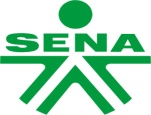    REGIONAL ANTIOQUIA
   PROGRAMA ARTICULACIÓN CON LA EDUCACIÓN MEDIA
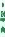    REGIONAL ANTIOQUIA
   PROGRAMA ARTICULACIÓN CON LA EDUCACIÓN MEDIA
   REGIONAL ANTIOQUIA
   PROGRAMA ARTICULACIÓN CON LA EDUCACIÓN MEDIA
   REGIONAL ANTIOQUIA
   PROGRAMA ARTICULACIÓN CON LA EDUCACIÓN MEDIA
   REGIONAL ANTIOQUIA
   PROGRAMA ARTICULACIÓN CON LA EDUCACIÓN MEDIA
   REGIONAL ANTIOQUIA
   PROGRAMA ARTICULACIÓN CON LA EDUCACIÓN MEDIA
   REGIONAL ANTIOQUIA
   PROGRAMA ARTICULACIÓN CON LA EDUCACIÓN MEDIA
   REGIONAL ANTIOQUIA
   PROGRAMA ARTICULACIÓN CON LA EDUCACIÓN MEDIA
   REGIONAL ANTIOQUIA
   PROGRAMA ARTICULACIÓN CON LA EDUCACIÓN MEDIA
CONTENIDOS CURRICULARES DE LA COMPETENCIACONTENIDOS CURRICULARES DE LA COMPETENCIACONTENIDOS CURRICULARES DE LA COMPETENCIACONTENIDOS CURRICULARES DE LA COMPETENCIACONTENIDOS CURRICULARES DE LA COMPETENCIACONTENIDOS CURRICULARES DE LA COMPETENCIACONTENIDOS CURRICULARES DE LA COMPETENCIACONTENIDOS CURRICULARES DE LA COMPETENCIACONTENIDOS CURRICULARES DE LA COMPETENCIACÓDIGOVERSIÓNDENOMINACIÓNDENOMINACIÓNDENOMINACIÓNDENOMINACIÓNDENOMINACIÓNDENOMINACIÓNDENOMINACIÓN280301006LEVANTAR MUROS EN MAMPOSTERIA DE ACUERDO CON NORMAS, PLANOS Y ESPECIFICACIONESLEVANTAR MUROS EN MAMPOSTERIA DE ACUERDO CON NORMAS, PLANOS Y ESPECIFICACIONESLEVANTAR MUROS EN MAMPOSTERIA DE ACUERDO CON NORMAS, PLANOS Y ESPECIFICACIONESLEVANTAR MUROS EN MAMPOSTERIA DE ACUERDO CON NORMAS, PLANOS Y ESPECIFICACIONESLEVANTAR MUROS EN MAMPOSTERIA DE ACUERDO CON NORMAS, PLANOS Y ESPECIFICACIONESLEVANTAR MUROS EN MAMPOSTERIA DE ACUERDO CON NORMAS, PLANOS Y ESPECIFICACIONESLEVANTAR MUROS EN MAMPOSTERIA DE ACUERDO CON NORMAS, PLANOS Y ESPECIFICACIONESRESULTADOS DE APRENDIZAJECONOCIMIENTOS DE CONCEPTOS Y PRINCIPIOSMATERIATEMA (INSTITUCIÓN  EDUCATIVA)GRADOGRADOGRADOGRADODOCENTEModular las piezas de mampostería según los Planos y especificaciones técnicasUtilizar materiales, herramientas y equipos.TecnologíaNormas  de seguridad y Manejo de equipos informáticosTodosTodosTodosTodosMartha Rojas -Gloria Fernández-Viviana López-Gessel FigueroaOperar herramientas y equipos para la construcción de elementos con mampuestos según especificaciones y normas de seguridad vigentesClasificación  y manejo de sobrantes y  desperdicios de acuerdo a normatividad ambiental.TecnologíaManejo  y reutilización de materiales reciclablesTodos Todos Todos Todos Martha Rojas- Gloria Fernández-Viviana López-Gessel FigueroaOperar herramientas y equipos para la construcción de elementos con mampuestos según especificaciones y normas de seguridad vigentesNormas de salud, higiene y seguridad propias de la actividad.TecnologíaNormas  de seguridadTodos Todos Todos Todos Martha Rojas- Gloria Fernández-Viviana López-Gessel FigueroaReplantear muros de acuerdo a Planos y especificacionesUtilizar materiales, herramientas y equipos.TecnologíaMateriales  y herramientasTodos Todos Todos Todos Martha Rojas- Gloria Fernández-Viviana López-Gessel FigueroaReplantear muros de acuerdo a Planos y especificacionesAlistar y proteger el área de trabajo.TecnologíaMateriales  y herramientasTodos Todos Todos Todos Martha Rojas- Gloria Fernández-Viviana López-Gessel FigueroaEntregar actividades de acuerdo con especificaciones establecidasEntregar actividades terminadas.TecnologíaProyectos  tecnológicos Todos Todos Todos TodosMartha Rojas- Gloria Fernández-Viviana López-Gessel FigueroaEntregar actividades de acuerdo con especificaciones establecidasVerificar calidad del producto terminado.TecnologíaProyectos  tecnológicosTodos Todos Todos Todos Martha Rojas- Gloria Fernández-Viviana López-Gessel FigueroaCÓDIGOVERSIÓNDENOMINACIÓNDENOMINACIÓNDENOMINACIÓNDENOMINACIÓNDENOMINACIÓNDENOMINACIÓNDENOMINACIÓN280301006INSTALAR REDES DE ACUERDO CON LAS NORMAS, PLANOS Y ESPECIFICACIONESINSTALAR REDES DE ACUERDO CON LAS NORMAS, PLANOS Y ESPECIFICACIONESINSTALAR REDES DE ACUERDO CON LAS NORMAS, PLANOS Y ESPECIFICACIONESINSTALAR REDES DE ACUERDO CON LAS NORMAS, PLANOS Y ESPECIFICACIONESINSTALAR REDES DE ACUERDO CON LAS NORMAS, PLANOS Y ESPECIFICACIONESINSTALAR REDES DE ACUERDO CON LAS NORMAS, PLANOS Y ESPECIFICACIONESINSTALAR REDES DE ACUERDO CON LAS NORMAS, PLANOS Y ESPECIFICACIONESRESULTADOS DE APRENDIZAJECONOCIMIENTOS DE CONCEPTOS Y PRINCIPIOSMATERIATEMA (INSTITUCIÓN  EDUCATIVA)GRADOGRADODOCENTEDOCENTEDOCENTEInterpretar Planos de instalaciones hidráulicas y sanitarias según proyecto a ejecutarOperaciones básicas matemáticas.TecnologíaOperaciones  básicas ExcelTodos Todos Martha Rojas- Gloria Fernández-Viviana López-Gessel FigueroaMartha Rojas- Gloria Fernández-Viviana López-Gessel FigueroaMartha Rojas- Gloria Fernández-Viviana López-Gessel FigueroaCÓDIGOVERSIÓNDENOMINACIÓNDENOMINACIÓNDENOMINACIÓNDENOMINACIÓNDENOMINACIÓNDENOMINACIÓNDENOMINACIÓN240201500PROMOVER LA INTERACCIÓN IDÓNEA CONSIGO MISMO, CON LOS DEMÁS Y CON LA NATURALEZA EN LOS CONTEXTOS LABORAL Y SOCIALPROMOVER LA INTERACCIÓN IDÓNEA CONSIGO MISMO, CON LOS DEMÁS Y CON LA NATURALEZA EN LOS CONTEXTOS LABORAL Y SOCIALPROMOVER LA INTERACCIÓN IDÓNEA CONSIGO MISMO, CON LOS DEMÁS Y CON LA NATURALEZA EN LOS CONTEXTOS LABORAL Y SOCIALPROMOVER LA INTERACCIÓN IDÓNEA CONSIGO MISMO, CON LOS DEMÁS Y CON LA NATURALEZA EN LOS CONTEXTOS LABORAL Y SOCIALPROMOVER LA INTERACCIÓN IDÓNEA CONSIGO MISMO, CON LOS DEMÁS Y CON LA NATURALEZA EN LOS CONTEXTOS LABORAL Y SOCIALPROMOVER LA INTERACCIÓN IDÓNEA CONSIGO MISMO, CON LOS DEMÁS Y CON LA NATURALEZA EN LOS CONTEXTOS LABORAL Y SOCIALPROMOVER LA INTERACCIÓN IDÓNEA CONSIGO MISMO, CON LOS DEMÁS Y CON LA NATURALEZA EN LOS CONTEXTOS LABORAL Y SOCIALRESULTADOS DE APRENDIZAJECONOCIMIENTOS DE CONCEPTOS Y PRINCIPIOSMATERIATEMA (INSTITUCIÓN  EDUCATIVA)TEMA (INSTITUCIÓN  EDUCATIVA)GRADOGRADODOCENTEDOCENTE24020150012Gestionar la información de acuerdo con los procedimientos establecidos y con las tecnologías de la información y la comunicación disponibles. INFORMÁTICATeoría:
• Paquete de Office (Word, Excel, PowerPoint)TecnologíaManejo básico de OfficeManejo básico de OfficeTodos Todos Martha Rojas- Gloria Fernández-Viviana López-Gessel FigueroaMartha Rojas- Gloria Fernández-Viviana López-Gessel Figueroa• Líneas tecnológicas: Conceptos, tipos (Tecnologías de la información y la comunicación, diseño, producción y transformación, materiales y herramientas, cliente).• Blog• Redes sociales• Animaciones• Logos• ForosTecnologíaManejo de las TICManejo de las TICTodos Todos Martha Rojas- Gloria Fernández-Viviana López-Gessel FigueroaMartha Rojas- Gloria Fernández-Viviana López-Gessel FigueroaConceptual y práctica orientada a la idea y Plan de negocios    Emprendimiento Plan de negocioPlan de negocioTodos Todos Martha Rojas- Gloria Fernández-Viviana López-Gessel FigueroaMartha Rojas- Gloria Fernández-Viviana López-Gessel FigueroaConceptual y práctica orientada a la idea y Plan de negocios    Emprendimiento Plan de negocioPlan de negocioTodos Todos Martha Rojas- Gloria Fernández-Viviana López-Gessel FigueroaMartha Rojas- Gloria Fernández-Viviana López-Gessel FigueroaConceptual y práctica orientada a la idea y Plan de negocios    Emprendimiento Plan de negocioPlan de negocioTodos Todos Martha Rojas- Gloria Fernández-Viviana López-Gessel FigueroaMartha Rojas- Gloria Fernández-Viviana López-Gessel Figueroa•Office: Word (trabajo de proyecto media) Excel (datos estadísticos avanzados, funciones, tablas dinámicas) PowerPoint) exposicionesTecnología -EmprendimientoPlan de negocioPlan de negocioTodos Todos Martha Rojas- Gloria Fernández-Viviana López-Gessel FigueroaMartha Rojas- Gloria Fernández-Viviana López-Gessel Figueroa•Office: Word (trabajo de proyecto media) Excel (datos estadísticos avanzados, funciones, tablas dinámicas) PowerPoint) exposicionesTecnología -EmprendimientoPlan de negocioPlan de negocioTodos Todos Martha Rojas- Gloria Fernández-Viviana López-Gessel FigueroaMartha Rojas- Gloria Fernández-Viviana López-Gessel Figueroa•Office: Word (trabajo de proyecto media) Excel (datos estadísticos avanzados, funciones, tablas dinámicas) PowerPoint) exposicionesTecnología -EmprendimientoPlan de negocioPlan de negocioTodos Todos Martha Rojas- Gloria Fernández-Viviana López-Gessel FigueroaMartha Rojas- Gloria Fernández-Viviana López-Gessel Figueroa•Office: Word (trabajo de proyecto media) Excel (datos estadísticos avanzados, funciones, tablas dinámicas) PowerPoint) exposicionesTecnología -EmprendimientoPlan de negocioPlan de negocioTodos Todos Martha Rojas- Gloria Fernández-Viviana López-Gessel FigueroaMartha Rojas- Gloria Fernández-Viviana López-Gessel Figueroa•Office: Word (trabajo de proyecto media) Excel (datos estadísticos avanzados, funciones, tablas dinámicas) PowerPoint) exposicionesTecnología -EmprendimientoPlan de negocioPlan de negocioTodos Todos Martha Rojas- Gloria Fernández-Viviana López-Gessel FigueroaMartha Rojas- Gloria Fernández-Viviana López-Gessel Figueroa• Líneas tecnológicas: (Tics Redes sociales,  Web 1.0, 2.0, 3.0).Tecnología -EmprendimientoPlan de negocioPlan de negocioTodos Todos Martha Rojas- Gloria Fernández-Viviana López-Gessel FigueroaMartha Rojas- Gloria Fernández-Viviana López-Gessel Figueroa• Logo-PublisherTecnología -EmprendimientoPlan de negocioPlan de negocioTodos Todos Martha Rojas- Gloria Fernández-Viviana López-Gessel FigueroaMartha Rojas- Gloria Fernández-Viviana López-Gessel Figueroa• Desarrolla correo electrónicoTecnología -EmprendimientoPlan de negocioPlan de negocioTodos Todos Martha Rojas-Gloria Fernández-Viviana López -Gessel FigueroaMartha Rojas-Gloria Fernández-Viviana López -Gessel Figueroa• Blog (concepto, comienza a montar idea de negocios) Orientado al Plan de negocios• Redes sociales (Jimdo, Webnode, otros)• Blog (Plan de negocios)• PrezziTecnología -EmprendimientoPlan de negocioPlan de negocioTodos Todos Martha Rojas- Gloria Fernández-Viviana López-Gessel FigueroaMartha Rojas- Gloria Fernández-Viviana López-Gessel Figueroa• Blog (concepto, comienza a montar idea de negocios) Orientado al Plan de negocios• Redes sociales (Jimdo, Webnode, otros)• Blog (Plan de negocios)• PrezziTecnología -EmprendimientoPlan de negocioPlan de negocioTodos Todos Martha Rojas- Gloria Fernández-Viviana López-Gessel FigueroaMartha Rojas- Gloria Fernández-Viviana López-Gessel Figueroa• Blog (concepto, comienza a montar idea de negocios) Orientado al Plan de negocios• Redes sociales (Jimdo, Webnode, otros)• Blog (Plan de negocios)• PrezziTecnología -EmprendimientoPlan de negocioPlan de negocioTodos Todos Martha Rojas- Gloria Fernández-Viviana López -Gessel FigueroaMartha Rojas- Gloria Fernández-Viviana López -Gessel Figueroa24020150005. Desarrollar procesos comunicativos eficaces y asertivos dentro de criterios de racionalidad que posibiliten la convivencia, el establecimiento de acuerdos, la construcción colectiva del conocimiento y la resolución de problemas de carácter productivo ysocialCriticidad.
• Resolución de problemas: Argumentación, criterios de solución. alternativas creativas, lógicas y coherentesTecnología-EmprendimientoPlan de negocio-proyectos tecnológicosPlan de negocio-proyectos tecnológicosTodos Todos Martha Rojas- Gloria Fernández-Viviana López-Gessel FigueroaMartha Rojas- Gloria Fernández-Viviana López-Gessel Figueroa24020150005. Desarrollar procesos comunicativos eficaces y asertivos dentro de criterios de racionalidad que posibiliten la convivencia, el establecimiento de acuerdos, la construcción colectiva del conocimiento y la resolución de problemas de carácter productivo ysocial• Comunicación: Conceptos, proceso, componentes y funciones tipos, características, comunicación asertiva.Tecnología-EmprendimientoPlan de negocio-proyectos tecnológicosPlan de negocio-proyectos tecnológicosTodos Todos Martha Rojas- Gloria Fernández-Viviana López-Gessel FigueroaMartha Rojas- Gloria Fernández-Viviana López-Gessel Figueroa24020150005. Desarrollar procesos comunicativos eficaces y asertivos dentro de criterios de racionalidad que posibiliten la convivencia, el establecimiento de acuerdos, la construcción colectiva del conocimiento y la resolución de problemas de carácter productivo ysocial• Comunicación Verbal
• Comunicación No Verbal Proxémica, No verbal ParalingüísticaTecnología-EmprendimientoPlan de negocio-proyectos tecnológicosPlan de negocio-proyectos tecnológicosTodos Todos Martha Rojas- Gloria Fernández-Viviana López-Gessel FigueroaMartha Rojas- Gloria Fernández-Viviana López-Gessel Figueroa24020150005. Desarrollar procesos comunicativos eficaces y asertivos dentro de criterios de racionalidad que posibiliten la convivencia, el establecimiento de acuerdos, la construcción colectiva del conocimiento y la resolución de problemas de carácter productivo ysocial• Hoja de vida• Pensamiento críticoTecnologíaProyecto de vidaProyecto de vida1111Martha Rojas- Gloria Fernández-Viviana López -Gessel FigueroaMartha Rojas- Gloria Fernández-Viviana López -Gessel Figueroa24020150005. Desarrollar procesos comunicativos eficaces y asertivos dentro de criterios de racionalidad que posibiliten la convivencia, el establecimiento de acuerdos, la construcción colectiva del conocimiento y la resolución de problemas de carácter productivo ysocial• Redacción, OrtografíaTecnologíaProyecto  tecnológicos y Manejo de officeProyecto  tecnológicos y Manejo de officeTodos Todos Martha Rojas- Gloria Fernández-Viviana López -Gessel FigueroaMartha Rojas- Gloria Fernández-Viviana López -Gessel Figueroa24020150005. Desarrollar procesos comunicativos eficaces y asertivos dentro de criterios de racionalidad que posibiliten la convivencia, el establecimiento de acuerdos, la construcción colectiva del conocimiento y la resolución de problemas de carácter productivo ysocial NTC 1486 y/o APA24020150005. Desarrollar procesos comunicativos eficaces y asertivos dentro de criterios de racionalidad que posibiliten la convivencia, el establecimiento de acuerdos, la construcción colectiva del conocimiento y la resolución de problemas de carácter productivo ysocial• Técnicas de comunicación oral y escritaTecnología-Proyecto  tecnológicosProyecto  tecnológicosTodos Todos Martha Rojas- Gloria Fernández-Viviana López -Gessel FigueroaMartha Rojas- Gloria Fernández-Viviana López -Gessel Figueroa24020150005. Desarrollar procesos comunicativos eficaces y asertivos dentro de criterios de racionalidad que posibiliten la convivencia, el establecimiento de acuerdos, la construcción colectiva del conocimiento y la resolución de problemas de carácter productivo ysocial• EntrevistaTecnología-Proyecto  de vidaProyecto  de vida1111Martha Rojas- Gloria Fernández-Viviana López-Gessel FigueroaMartha Rojas- Gloria Fernández-Viviana López-Gessel Figueroa24020150002. Asumir actitudes críticas, argumentativas y propositivas en función de la resolución de problemas de carácter productivo y social.• Sensibilización al EmprendimientoEmprendimientoDefiniciones-marco jurídicoDefiniciones-marco jurídicoTodos Todos Martha Rojas- Gloria Fernández-Viviana López-Gessel FigueroaMartha Rojas- Gloria Fernández-Viviana López-Gessel Figueroa24020150002. Asumir actitudes críticas, argumentativas y propositivas en función de la resolución de problemas de carácter productivo y social.• Sensibilización al EmprendimientoEmprendimientoDefiniciones-marco jurídicoDefiniciones-marco jurídicoTodos Todos Martha Rojas- Gloria Fernández-Viviana López-Gessel FigueroaMartha Rojas- Gloria Fernández-Viviana López-Gessel Figueroa24020150002. Asumir actitudes críticas, argumentativas y propositivas en función de la resolución de problemas de carácter productivo y social.• LiderazgoEmprendimientodefiniciones-definiciones-Todos Todos Martha Rojas- Gloria Fernández-Viviana López-Gessel FigueroaMartha Rojas- Gloria Fernández-Viviana López-Gessel Figueroa24020150002. Asumir actitudes críticas, argumentativas y propositivas en función de la resolución de problemas de carácter productivo y social.• Contexto nacional e internacionalEmprendimientodefiniciones-definiciones-Todos Todos Martha Rojas- Gloria Fernández-Viviana López-Gessel FigueroaMartha Rojas- Gloria Fernández-Viviana López-Gessel Figueroa24020150002. Asumir actitudes críticas, argumentativas y propositivas en función de la resolución de problemas de carácter productivo y social. • Ideas de negocioEmprendimientoDefiniciones y proyectoDefiniciones y proyectoTodos Todos Martha Rojas- Gloria Fernández-Viviana López-Gessel FigueroaMartha Rojas- Gloria Fernández-Viviana López-Gessel Figueroa24020150002. Asumir actitudes críticas, argumentativas y propositivas en función de la resolución de problemas de carácter productivo y social.• Globalización: conceptos, políticas para la globalizaciónEmprendimientoDefiniciones Definiciones Todos Todos Martha Rojas- Gloria Fernández-Viviana López-Gessel FigueroaMartha Rojas- Gloria Fernández-Viviana López-Gessel Figueroa24020150002. Asumir actitudes críticas, argumentativas y propositivas en función de la resolución de problemas de carácter productivo y social.• Contexto Social y productivo en el mundo, el país, el departamento y/o municipio y la región: Características, oportunidades.EmprendimientoDefiniciones Definiciones Martha Rojas- Gloria Fernández-Viviana López-Gessel FigueroaMartha Rojas- Gloria Fernández-Viviana López-Gessel Figueroa24020150002. Asumir actitudes críticas, argumentativas y propositivas en función de la resolución de problemas de carácter productivo y social.• Sector productivo: Conceptos, tipos, características, actores y dinámicas de organización,  las políticas, las leyes, los Planes, situación actual y prospectivaEmprendimientoDefiniciones Definiciones Todos Todos Martha Rojas- Gloria Fernández-Viviana López-Gessel FigueroaMartha Rojas- Gloria Fernández-Viviana López-Gessel Figueroa24020150002. Asumir actitudes críticas, argumentativas y propositivas en función de la resolución de problemas de carácter productivo y social.• Entorno laboral: definición, descripción, función, características, procedimientos, requerimientos
• Normas y Leyes: Conceptos, características, tipos,EmprendimientoDefiniciones Definiciones Todos Todos Martha Rojas- Gloria Fernández-Viviana López-Gessel FigueroaMartha Rojas- Gloria Fernández-Viviana López-Gessel Figueroa24020150002. Asumir actitudes críticas, argumentativas y propositivas en función de la resolución de problemas de carácter productivo y social.• Emprendimiento: Concepto, ventajas, características del emprendedor.EmprendimientoDefiniciones Definiciones Todos Todos Martha Rojas- Gloria Fernández-Viviana López-Gessel FigueroaMartha Rojas- Gloria Fernández-Viviana López-Gessel Figueroa24020150002. Asumir actitudes críticas, argumentativas y propositivas en función de la resolución de problemas de carácter productivo y social.• Emprendimiento: Concepto, ventajas, características del emprendedor.EmprendimientoDefiniciones Definiciones Todos Todos Martha Rojas- Gloria Fernández-Viviana López-Gessel FigueroaMartha Rojas- Gloria Fernández-Viviana López-Gessel Figueroa24020150002. Asumir actitudes críticas, argumentativas y propositivas en función de la resolución de problemas de carácter productivo y social.• Conceptos de público y privadoEmprendimientoDefiniciones Definiciones Todos Todos Martha Rojas- Gloria Fernández-Viviana López-Gessel FigueroaMartha Rojas- Gloria Fernández-Viviana López-Gessel Figueroa24020150002. Asumir actitudes críticas, argumentativas y propositivas en función de la resolución de problemas de carácter productivo y social.• Conceptos de público y privadoEmprendimientoDefiniciones Definiciones Todos Todos Martha Rojas- Gloria Fernández-Viviana López-Gessel FigueroaMartha Rojas- Gloria Fernández-Viviana López-Gessel Figueroa24020150002. Asumir actitudes críticas, argumentativas y propositivas en función de la resolución de problemas de carácter productivo y social.• Formulación Plan de negocios (componente de mercadeo, producción, financiero y administrativo)EmprendimientoDefiniciones y proyectoDefiniciones y proyectoTodos Todos Martha Rojas- Gloria Fernández-Viviana López-Gessel FigueroaMartha Rojas- Gloria Fernández-Viviana López-Gessel Figueroa24020150003. Generar procesos autónomos y de trabajo colaborativo permanentes, fortaleciendo el equilibrio de los componentes racionales y emocionales orientados hacia el Desarrollo Humano Integral• Trabajo en EquipoTecnología-EmprendimientoProyectos  tecnológicosProyectos  tecnológicosTodos Todos Martha Rojas- Gloria Fernández-Viviana López-Gessel FigueroaMartha Rojas- Gloria Fernández-Viviana López-Gessel Figueroa24020150003. Generar procesos autónomos y de trabajo colaborativo permanentes, fortaleciendo el equilibrio de los componentes racionales y emocionales orientados hacia el Desarrollo Humano Integral• Trabajo colaborativoTecnología-EmprendimientoProyectos  tecnológicosProyectos  tecnológicosTodos Todos Martha Rojas- Gloria Fernández-Viviana López-Gessel FigueroaMartha Rojas- Gloria Fernández-Viviana López-Gessel Figueroa24020150004. Redimensionar permanentemente su Proyecto de Vida de acuerdo con las circunstancias del contexto y con visión prospectiva.• Proyecto de VidaEmprendimientoProyecto  de vidaProyecto  de vidaTodosTodosMartha Rojas- Gloria Fernández-Viviana López-Gessel FigueroaMartha Rojas- Gloria Fernández-Viviana López-Gessel Figueroa24020150006. Asumir responsablemente los criterios de preservación y conservación del Medio Ambiente y de Desarrollo Sostenible, en el ejercicio de su desempeño laboral y social.• Recursos renovables y no renovablesTecnologíaEnergía y medioambienteEnergía y medioambienteTodos Todos Martha Rojas- Gloria Fernández-Viviana López-Gessel FigueroaMartha Rojas- Gloria Fernández-Viviana López-Gessel Figueroa24020150006. Asumir responsablemente los criterios de preservación y conservación del Medio Ambiente y de Desarrollo Sostenible, en el ejercicio de su desempeño laboral y social.• Conceptos: Ecología, Medio Ambiente.TecnologíaEnergía y medioambienteEnergía y medioambienteTodos Todos Martha Rojas- Gloria Fernández-Viviana López-Gessel FigueroaMartha Rojas- Gloria Fernández-Viviana López-Gessel Figueroa24020150006. Asumir responsablemente los criterios de preservación y conservación del Medio Ambiente y de Desarrollo Sostenible, en el ejercicio de su desempeño laboral y social.• Desarrollo SostenibleTecnologíaEnergía y medioambienteEnergía y medioambienteTodos Todos Martha Rojas- Gloria Fernández-Viviana López-Gessel FigueroaMartha Rojas- Gloria Fernández-Viviana López-Gessel Figueroa24020150006. Asumir responsablemente los criterios de preservación y conservación del Medio Ambiente y de Desarrollo Sostenible, en el ejercicio de su desempeño laboral y social.• Utilización de Tecnologías más LimpiasTecnologíaEnergía y medioambienteEnergía y medioambienteTodos Todos Martha Rojas- Gloria Fernández-Viviana López-Gessel FigueroaMartha Rojas- Gloria Fernández-Viviana López-Gessel Figueroa24020150006. Asumir responsablemente los criterios de preservación y conservación del Medio Ambiente y de Desarrollo Sostenible, en el ejercicio de su desempeño laboral y social.• Desarrollo a Escala Humana• Residuos: Disposición, normas de clasificación
• Problemas ambientalesTecnologíaEnergía y medioambienteEnergía y medioambienteTodosTodosMartha Rojas- Gloria Fernández-Viviana López-Gessel FigueroaMartha Rojas- Gloria Fernández-Viviana López-Gessel Figueroa